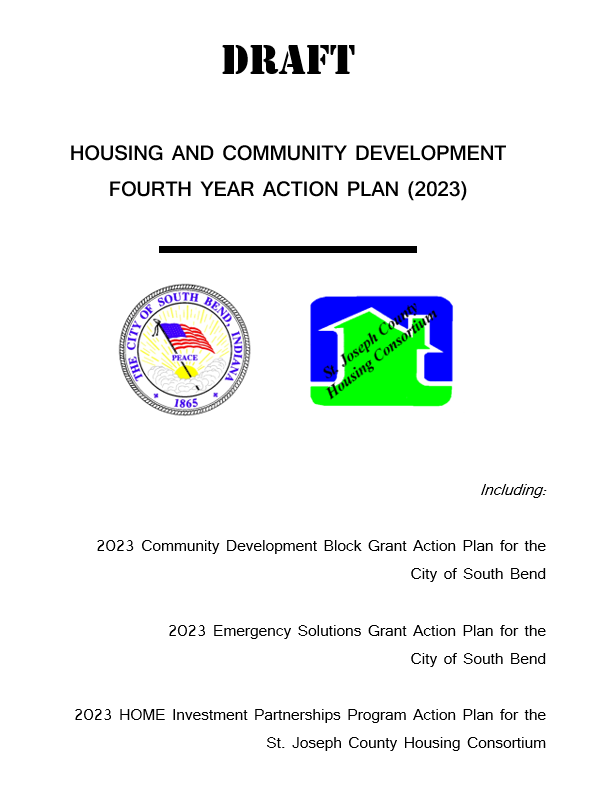 Executive Summary AP-05 Executive Summary - 91.200(c), 91.220(b)1.	IntroductionThe City of South Bend, Indiana is an entitlement community under the U.S. Department of Housing & Urban Development's (HUD) Community Development Block Grant (CDBG) Program and Emergency Solutions Grant (ESG) Program. The City of South Bend is the Participating Jurisdiction (PJ) of the St. Joseph County Housing Consortium. In compliance with HUD regulations, the City of South Bend has prepared this Program Year 2023 Action Plan for the period of January 1, 2023 through December 31, 2023. This plan is a strategic plan for the implementation of the Consortium’s HOME Program for affordable housing within St. Joseph County and the City's CDBG and ESG Programs for housing, community and economic development, emergency shelter, and rapid rehousing within the City of South Bend.The 2023 Action Plan is the fourth year of the 2020-2024 Five-Year Consolidated Plan. The five-year plan establishes goals and outlines specific initiatives the City and the Consortium will undertake to address needs and priority objectives. This will be accomplished by promoting: the rehabilitation and construction of decent, safe, sanitary, and affordable housing; creating a suitable living environment; removing slums and blighting conditions; affirmatively furthering fair housing; improving public services; expanding economic opportunities; and principally benefitting low- and moderate-income persons.This Action Plan is a collaborative effort of the St. Joseph County Housing Consortium, the City of South Bend, the community at large, social service agencies, housing providers, community development agencies, economic development groups, and other stakeholders. The planning process was accomplished through public meetings, stakeholder discussions, statistical data, and review of the City's Comprehensive Plan and other community plans. 2.	Summarize the objectives and outcomes identified in the Plan  This could be a restatement of items or a table listed elsewhere in the plan or a reference to another location. It may also contain any essential items from the housing and homeless needs assessment, the housing market analysis or the strategic plan.The following strategies, goals, and priorities have been identified for the St. Joseph County Housing Consortium’s 2023 program year, and will utilize HOME Investment Partnerships funds:HOUSING STRATEGY - HSSGoal:  Improve, preserve, and expand the supply of affordable housing for low-moderate income households in the City of South Bend and the unincorporated areas of St. Joseph County.Objectives:HSS-1 Homeownership Assistance - Develop homeownership opportunitiesHSS-2 Housing Construction - Develop new affordable housing, both rental and homeownerHSS-4 Fair Housing - Affirmatively further fair housing by promoting fair housing choiceHSS-6 Housing Education - Educate homeowners, tenants, and new homebuyersHSS-7 Rental Assistance - Fund tenant-based rental assistanceIn addition, the City of South Bend proposes the following strategies for its Community Development Block Grant (CDBG) and Emergency Solutions Grant (ESG) programs:HOMELESS STRATEGY - HOMGoal: Improve the living conditions and services for persons experiencing homelessness in the City of South Bend.Objectives:HOM-1 Housing - Develop housing opportunities for persons experiencing or at-risk of becoming homelessHOM-2 Operations/Support - Promote support services for the homelessHOM-3 Homeless Prevention - Promote anti-eviction and fair housing programsHOM-4 Permanent Supportive Housing - Promote the development of permanent supportive housing optionsHOM-5 Shelter Housing - Support the development and operations of shelters for persons who are homeless or victims of domestic violenceSPECIAL NEEDS STRATEGY - SNSGoal: Improve, preserve, and expand facilities for persons with special needs and the disabled in the City of South Bend.Objectives:SNS-1 Housing – Support increasing the supply of affordable, decent, safe, sound, and accessible housing for the elderly, persons with disabilities, and persons with other special needsSNS-2 Social Services - Promote social service programs and facilities for the elderly, persons with disabilities, and persons with other special needsHOUSING STRATEGY - HSSGoal: Improve, preserve, and expand the supply of affordable housing for low- and moderate-income persons and families in the City of South Bend.Objectives:HSS-1 Homeownership Assistance - Develop homeownership opportunitiesHSS-2 Housing Construction - Develop new affordable housing, both rental and sales housingHSS-3 Housing Rehabilitation - Preserve existing owner and renter occupied housingHSS-4 Fair Housing - Affirmatively further fair housing by promoting fair housing choiceHSS-6 Housing Education - Educate homeowners, tenants, and new homebuyersHSS-7 Rental Assistance - Fund tenant-based rental assistance 3.	Evaluation of past performance This is an evaluation of past performance that helped lead the grantee to choose its goals or projects.The City of South Bend has a good performance record with HUD. Each year the City prepares its Consolidated Annual Performance and Evaluation Report (CAPER). This report is submitted within ninety (90) days after the start of the new program year. Copies of the CAPER are available for review at the City of South Bend’s Community Investment office and online at the City’s website.The FY 2021 CAPER, which was the second CAPER for the FY 2020-2024 Five-Year Consolidated Plan, was approved by HUD in a letter dated May 4, 2022. In the FY 2021 CAPER, the City of South Bend expended 100.00% of its CDBG funds to benefit low- and moderate-income persons. The City expended 7.86% of its funds during the FY 2021 CAPER period on public service, which is below the statutory maximum of 15%. The City expended 17.98% of its funds during the FY 2021 CAPER period on administration and planning, which is below the statutory maximum of 20%. The City’s drawdown ratio was 2.05 as of November 2, 2021. This was not within HUD’s timeliness limit of a drawdown ratio of 1.5.  4.	Summary of Citizen Participation Process and consultation process Summary from citizen participation section of plan.The City of South Bend has followed its Citizen Participation Plan in the planning and preparation of the 2023 Action Plan. The City of South Bend and St. Joseph County Housing Consortium held its first public hearing on the needs of the community and its residents on July 12, 2022. This provided residents, agencies, and organizations with the opportunity to discuss the City's CDBG, HOME, and ESG programs and to provide suggestions for future CDBG, HOME, and ESG program priorities and activities.A display ad was published September 29, 2022 in the South Bend Tribune, the local newspaper with highest circulation, to notify the public that copies of the draft 2023 Action Plan were available for review.  In addition, notification of the availability of the draft 2023 Action plan was published on El Puente’s website, the local Spanish language news source. The draft 2023 Action Plan was on public display at the following locations:The St. Joseph County Public Library (all branches)Mishawaka Public Library (all branches)Walkerton Public LibraryNew Carlisle-Olive Township Public LibraryCity of South Bend Department of Community InvestmentCity of South Bend Office of the ClerkCity of Mishawaka Department of Community DevelopmentThe City of South Bend updated its Citizen Participation Plan to include provisions for public display and public comment during a declaration of a state of emergency by the Governor of Indiana. These provisions shortened display periods for plans and substantial amendments to 5 days, allowed for virtual public meetings, and the requirement that plans be emailed to any resident that requests them.A more detailed analysis and description of the citizen participation process is contained in Section PR-15 Citizen Participation.5.	Summary of public commentsThis could be a brief narrative summary or reference an attached document from the Citizen Participation section of the Con Plan.The City of South Bend and St. Joseph County Housing Consortium held Public Hearings on Wednesday, July 12, 2022 in Mishawaka and South Bend. No comments were received from the public at either hearing.A second round of Public Hearings is scheduled for October 11, 2022 to receive comments from the public on the draft 2023 Action Plan. Comments received at the second Public Hearing will be incorporated into the final 2023 Action Plan. 6.	Summary of comments or views not accepted and the reasons for not accepting themAll comments and suggestions received to date have been accepted and incorporated into the draft planning document. 7.	SummaryThe City of South Bend followed its Citizen Participation Plan by providing residents and stakeholders with the opportunity to participate in the planning process. The St. Joseph County Housing Consortium prepared and developed a thorough and comprehensive draft 2023 Action Plan based on the input received to date.A substantial amendment prompting application of the City’s citizen participation process, including public notice and comment periods, will apply when any of the following changes are made to this Plan:Modifications to the budgets of existing planned activities that exceed 28 percent of the total grant budget - this includes reallocations of anticipated funding among existing planned activities and initial allocations of unanticipated receipts (e.g. program income, returned funds, or supplemental federal allocations) to existing planned activities;Addition of an activity not previously part of this Plan; orChange of the planned end-use of a site assisted under this Plan. PR-05 Lead & Responsible Agencies - 91.200(b)1.	Agency/entity responsible for preparing/administering the Consolidated PlanThe following are the agencies/entities responsible for preparing the Consolidated Plan and those responsible for administration of each grant program and funding source.Table 1 – Responsible AgenciesNarrativeThe administering lead agency for CDBG, ESG, and HOME funding is the City of South Bend through its Department of Community Investment (DCI). DCI staff prepare the Five-Year Consolidated Plan, Annual Action Plans, Environmental Review Records (ERR), and the Consolidated Annual Performance and Evaluation Reports (CAPERs), process pay requests, and perform contracting, monitoring, and oversight of the program on a day to day basis.Consolidated Plan Public Contact InformationPamela C. Meyer, Chief Neighborhoods Officer227 W. Jefferson Boulevard, South Bend, IN 46601Phone: (574) 235-5845Email: pmeyer@southbendin.govAP-10 Consultation - 91.100, 91.200(b), 91.215(l)1.	IntroductionStaff of the City of South Bend and the St. Joseph County Housing Consortium held regular meetings with non-profits, social service agencies, community and economic development organizations, the local Region 2.a Planning Council of the Balance of State, City department representatives, and St. Joseph County department representatives. These meetings discuss issues and help to identify needs, gaps in the system, and programmatic goals for Program Year 2023. Input from the meetings was used in the development of specific strategies and priorities for the draft Action Plan.Provide a concise summary of the jurisdiction’s activities to enhance coordination between public and assisted housing providers and private and governmental health, mental health and service agencies (91.215(l)).The City of South Bend and the St. Joseph County Housing Consortium work with the following agencies to enhance coordination:The Housing Authority of South Bend - Improvements to public housing communities.Social Services Agencies - funds to improve services to low- and moderate-income persons.Housing Providers - funds to rehabilitate and develop affordable housing and provide housing opportunities for low- and moderate-income households.Community and Economic Development Agencies - funds to improve services to low- and moderate-income persons, and workforce development.Describe coordination with the Continuum of Care and efforts to address the needs of homeless persons (particularly chronically homeless individuals and families, families with children, veterans, and unaccompanied youth) and persons at risk of homelessness.The Indiana Balance of State Continuum of Care (CoC) addresses the needs of homeless persons and persons at risk of becoming homeless. St. Joseph County is a separate region within the Balance of State CoC that encompasses only St. Joseph County. The region has utilized Coordinated Entry since January of 2018 to determine the needs of homeless individuals and families and offer housing programs best suited to their needs. Persons who are homeless or at-risk of becoming homeless are evaluated using the Vulnerability Index - Service Prioritization Decision Assistance Tool (VI-SPDAT) and placed in appropriate housing as available. In addition to the VI-SPDAT’s prioritization metrics, the Region 2.a. Planning Council chose to also prioritize veterans and domestic violence survivors. Placement rates of homeless individuals and families in St. Joseph County have increased since the adoption of Coordinated Entry.The Point-In-Time Count for sheltered and unsheltered homeless persons is completed on a designated date once a year, in the month of January.  The results of the statewide counts are available to the public on the Indiana Balance of State CoC website (https://www.in.gov/ihcda/indiana-balance-of-state-continuum-of-care/point-in-time-and-housing-inventory-chart/). Describe consultation with the Continuum(s) of Care that serves the jurisdiction’s area in determining how to allocate ESG funds, develop performance standards for and evaluate outcomes of projects and activities assisted by ESG funds, and develop funding, policies and procedures for the operation and administration of HMISESG - The Center for the Homeless, the YWCA, Youth Service Bureau, AIDS Ministries/AIDS Assist, and Life Treatment Centers have received ESG funds through the City of South Bend. The Department of Community Investment issues an RFP for ESG-funded projects on behalf of the City. The process is competitive and seeks projects that provide emergency shelter, essential services, and/or rapid re-housing for the homeless.Develop Performance Standards and Evaluate Outcomes - The Indiana Balance of State CoC’s written standards focus on a “Housing First Model” and follow the best practices of that model. The written standards utilize several strategies to increase the number of people who exit Emergency Shelter, Transitional Housing, and Rapid Re-housing into Permanent Housing. Evaluations of these standards will be based on the length-of-time of being homeless and measures the amount of time an individual or family resides in emergency shelter, transitional housing, or rapid re-housing. The CoC seeks to make progress on preventing evictions, targeting individuals and families based on risk, and influencing housing developers in the area to create Permanent Supportive Housing.HMIS - The Indiana Balance of State CoC and the HMIS Lead work together to assess data quality. This includes working on the Annual Homeless Assessment Report (AHAR), the Point-In-Time (PIT) count, project reviews/ranking, and working with programs for individuals, while completing their Annual Performance Reports (APRs). The system ensures data quality by requiring many of the universal data elements upon enrolling a participant into a program. Additionally, the system has an alert system with exit date reminders. The workflow of data entry has been updated to improve data quality. The HMIS Lead supports users by staffing a Help Desk and providing training opportunities. Agency users can run self-reports to assess their program’s data quality. ESG subrecipients are required to use the HMIS system unless they are victim services providers. CoC-funded organizations are motivated to provide good data quality because the Indiana Balance of State CoC has moved toward a data-driven project review and ranking system. Projects with poor data quality are more likely to show poor outcomes, impacting their funding.2.	Agencies, groups, organizations and others who participated in the process and consultationsTable 2 – Agencies, groups, organizations who participatedIdentify any Agency Types not consulted and provide rationale for not consultingAll agency types were consulted during the planning process.Other local/regional/state/federal planning efforts considered when preparing the PlanTable 3 – Other local / regional / federal planning effortsNarrativeAP-12 Participation - 91.401, 91.105, 91.200(c)1.	Summary of citizen participation process/Efforts made to broaden citizen participationSummarize citizen participation process and how it impacted goal-settingThe City of South Bend (in its PJ role with the St. Joseph County Housing Consortium) has followed its adopted Citizens Participation Plan to develop this Annual Action Plan.The FY 2020-2024 Consolidated Plan and FY 2023 Annual Action Plan have the following components that require and encourage citizen participation: discussions with various stakeholders; a public needs hearing; and a public hearing to gather comments on the draft plan on public display. Through input obtained through the citizen participation process, the St. Joseph County Housing Consortium develops the Annual Action Plan to best serve low- and moderate-income households and to attain the goals set forth in the Five-Year Consolidated Plan.The City of South Bend updated its Citizen Participation Plan to include provisions for public display and public comment during a declaration of a State of Emergency by the Governor of Indiana. These provisions shortened display periods for plans and substantial amendments to five (5) days, allowed for virtual public hearings and meetings, and stipulated that plans be emailed to all residents that request them.A notice was published in the South Bend Tribune, on the website of El Puente, and a copy of the 2023 Action Plan was made available on the City of Mishawaka and City of South Bend's websites and public libraries.  The 2023 Action Plan incorporates recommendations for funding as well as public comments received.  Comments are accepted for thirty days after the plan is available and are considered when developing the final plan.  Two public hearings one in Mishawaka and South Bend are held during the public comment period at different times of the day to accommodate a variety of schedules. Citizen Participation OutreachTable 4 – Citizen Participation OutreachExpected ResourcesAP-15 Expected Resources - 91.420(b), 91.220(c)(1,2)IntroductionThe expected resources are for the January 1, 2023 through December 31, 2023 program year. The St. Joseph County Housing Consortium anticipates receiving $1,081,170 in HOME funds in PY 2023. The City of South Bend anticipates receiving $2,389,526 in CDBG funds and $100,00 in program income for a total of $2,489,526. The City of South Bend anticipates receiving $211,215 in ESG funds in PY 2023. These funds will be used to address the following priority needs:HousingPublic ServicesPublic FacilitiesEmergency Shelter OperationsRapid RehousingEconomic DevelopmentAdministration, Planning, and ManagementThe accomplishments of these projects/activities will be reported in the FY 2023 CAPER. Anticipated ResourcesTable 1 - Expected Resources – Priority TableExplain how federal funds will leverage those additional resources (private, state and local funds), including a description of how matching requirements will be satisfiedIn addition to the entitlement funds, the St. Joseph County Housing Consortium and the City of South Bend anticipate the following Federal resources may be available to local non-profit organizations to undertake the housing strategies identified in the Five-Year Consolidated Plan.HOME Investment Partnerships American Rescue Plan Program (HOME-ARP)Coronavirus Aid, Relief, and Economic Security (CARES) ActSupportive Housing ProgramLow-Income Housing Tax Credit Program (LIHTC)Section 8 Rental Assistance ProgramPublic Housing Capital Fund ProgramPrivate and non-Federal resources that may be available to the St. Joseph County Housing Consortium and the City of South Bend in FY 2023 to address needs identified in the FY 2020-2024 Five-Year Consolidated Plan are listed below.Private Banks & Credit Unions – The City partnership with local banks and credit unions to operate the Community Homebuyers Corporation. This program leverages private equity to assist low- and moderate-income individuals to purchase houses in which they may not be able to obtain a traditional mortgage.Indiana Housing & Community Development Authority – The IHDCA runs programs that assist individuals with first time homeownership and other housing purchases by providing funding for Veterans, rent-to-own, mortgage credits, and homebuyer subsidies.Department of Health & Human Services – Through the Family & Youth Service Bureau, the City of South Bend has leveraged funds through the Runaway and Homeless Youth Program to support street outreach, emergency shelters, longer-term transitional living, and maternity group home programs to serve and protect young people.Federal Home Loan Bank Affordable Housing Program (AHP) – Congress has mandated that ten (10%) of the Federal Home Loan Bank's (FHLB) profits be allocated to provide affordable housing. The FHLB encourages its members to work with public agencies and non-profit housing development organizations in creating highly leveraged affordable housing initiatives. Both sales and rental housing are eligible. Two (2) member banks of the Community Homebuyers Corporation are also member banks of the Federal Home Loan Bank.If appropriate, describe publicly owned land or property located within the jurisdiction that may be used to address the needs identified in the planVacant City-owned lots targeted for infill housing in CDBG target areas, as well as low-moderate income neighborhoods throughout the City may be used to address identified needs.DiscussionIf the City of South Bend does not receive the anticipated amounts of CDBG and/or ESG funding, the following adjustments will be made:DCI CDBG Activity Delivery will be reduced; and/orCDBG Rental/Rehab activity will be reduced; and/orCDBG Demolition/Rental Construction activity will be reduced; and/orCDBG New Construction Rental activity will be reduced; and/orESG Emergency Shelter activity will be reduced.If the St. Joseph County Housing Consortium does not receive the anticipated amount of HOME funding, the following adjustments will be made:DCI HOME Administration activity will be reduced; and/orHOME Homeownership Assistance will be reduced; and/orHOME New Construction activity will be reduced; and/orOaklawn TBRA will be reduced.Annual Goals and ObjectivesAP-20 Annual Goals and Objectives - 91.420, 91.220(c)(3)&(e)Goals Summary Information Table 2 – Goals SummaryGoal DescriptionsAP-35 Projects - 91.420, 91.220(d)Introduction Listed below are the FY 2023 CDBG and ESG activities for the City of South Bend and the 2023 HOME activities for the St. Joseph County Housing Consortium:Table 3 – Project InformationDescribe the reasons for allocation priorities and any obstacles to addressing underserved needsAP-38 Project SummaryProject Summary InformationAP-50 Geographic Distribution - 91.420, 91.220(f)Description of the geographic areas of the entitlement (including areas of low-income and minority concentration) where assistance will be directed The following information provides a profile of the population, age, and racial/ethnic composition of the City of South Bend. This information was obtained from the U.S. Census Bureau website,  https://www.census.gov/quickfacts/southbendcityindiana. The 2020 U.S. Census Bureau Survey was used to analyze the social, economic, housing, and general demographic characteristics of the City of South Bend.POPULATION:The City of South Bend’s overall population as reported in the 2020 U.S. Census Bureau survey was 103,453.  Between 2010 and 2020, the population increased 2.26% from 101,168 to 103,453.AGE:The City of South Bend’s age of population:Median Age in the City is 33.3 years oldYouth under age 18 account for 27.2% of the populationAdults between the ages of 18 and 64 account for 60.0% of the populationSeniors age 65 and over account for 12.8% of the populationRACE/ETHNICITY:Racial/ethnic composition of the City of South Bend from the 2020 U.S. Census Bureau Survey:61.7% are White26.6% are Black or African American0.4% are American Indian or Alaska Native1.5% are Asian0.1% are Native Hawaiian and Other Pacific Islander4.2% are Other4.2% are Two or more races15.7% of residents identified as Hispanic or LatinoINCOME PROFILE:At the time of the 2020 U.S. Census Bureau Survey, median household income in the City of South Bend was $40,265.  The poverty rate among South Bend residents is 23.6%.The City of South Bend will provide CDBG funds to activities principally benefitting low/mod income persons and areas in the City.Geographic DistributionTable 5 - Geographic Distribution Rationale for the priorities for allocating investments geographically No less than 70% of all the City of South Bend’s CDBG funds that are budgeted for activities will principally benefit low- and moderate-income persons. The following guidelines for allocating CDBG and HOME funds were used by the City for the 2023 Program Year:The public services activities are for social service organizations whose clientele are considered lower income or in certain cases, a limited clientele with a presumed low- and moderate-income status.The public facilities activities are either located in a low- and moderate-income census tract/block group, have a low- and moderate-income service area benefit, or have clientele over 51% low- and moderate-income.The housing activities have income eligibility criteria; therefore, the income requirement limits funds to low- and moderate-income households throughout the City.The proposed Activities/Projects under the FY 2023 CDBG and HOME Program Year are located in areas with the highest percentages of low- to moderate-income persons and those block groups with a percentage of minority persons above the average for the City of South Bend.The HOME funds will be used for administration and for housing projects. These funds will be targeted to low-income persons and projects designed to provide affordable housing to low-moderate income persons and are usually located in low- and moderate-income areas.  2023 HOME funds will be targeted toward the development of Permanent Supportive Housing that will benefit persons experiencing homelessness, but may not be located in a low-moderate income geography.  In addition, HOME funds will provide tenant-based rental assistance to Extremely Low Income clients of Oaklawn Psychiatric Center.The PY 2023 ESG funds will be used for emergency shelter, rapid re-housing, and administration. Funding will also be used for operating expenses and essential services for homeless individuals and organizations that serve the homeless. The disbursement is based on need of each shelter or agency, not by geographic area.DiscussionThe City is allocating its CDBG funds to areas or projects/activities which predominantly benefit low- and moderate-income persons to rehabilitate or construct new housing for low- and moderate-income households; and to projects/activities that benefit the low- and moderate-income population.Affordable HousingAP-55 Affordable Housing - 91.420, 91.220(g)IntroductionTable 5 - One Year Goals for Affordable Housing by Support RequirementTable 7 - One Year Goals for Affordable Housing by Support TypeDiscussionCDBG Funds:Community Homebuyers Corporation – Mortgage Reduction – 8 unitsSouth Bend Heritage Foundation Rental Rehabilitate one duplex – 2 units466 Works New Construction Single-Family Homes – 2 unitsNear Northwest Neighborhood New Construction Single-Family Homes – 1 unitSouth Bend Heritage Foundation New Construction Rental Single-Family Homes – 2 unitsSouth Bend Mutual Homes New Construction Rental Single-Family Home – 1 unitRebuilding Together – Owner-Occupied Home Repair Program – 15 unitsHOME FundsNortheast Neighborhood Revitalization Organization New Construction Single-Family Home - 2 unitsHabitat for Humanity Homebuyer Assistance - 9 unitsSouth Bend Heritage Foundation New Construction Permanent Supportive Housing – 22 unitsOaklawn – Tenant-Based Rental Assistance – 27 unitsESG FundsYWCA – Rapid Re-Housing TBRA – 7 unitsYouth Service Bureau – Rapid Re-Housing TBRA – 5 unitsAIDS Ministries/AIDS Assist - Rapid Re-Housing TBRA - 15 unitsAP-60 Public Housing - 91.420, 91.220(h)IntroductionAccording to their Five-Year and Annual Plan for 2018-2022, the Housing Authority of South Bend’s progress in meeting their mission and goals states that HASB will attain and maintain high performer status in both of its housing programs. The HASB has struggled to form Resident Councils and Resident Advisory Boards. The Housing Authority of South Bend has strategized recruiting more Section 8 Housing Choice landlords. Demand among public housing residents for Section 8 Housing Choice Vouchers has increased.The Housing Authority of South Bend has the following units:Monroe Plaza – 91 unitsRabbi Albert M. Shulman Complex – 127 unitsLaurel Court – 42 unitsSouth Bend Ave – 20 unitsLaSalle Landing – 24 unitsWestScott/Quads – 179 unitsHarber Homes – 54 unitsEdison and Twyckenham – 38 unitsScattered Sites – 239 unitsTotal – 814 unitsThere are sixty-two (62) units that are considered accessible in the Housing Authority of South Bend’s public housing inventory.The Housing Authority of South Bend administers 2,021 Section 8 Housing Choice Vouchers as of April 22, 2019. A total of 1,937 of these vouchers are living in Section 8 Housing. Demand for a quality Section 8 Housing rental exceeds the supply of decent, affordable rental units. Section 8 Housing is currently at 95% occupancy. There were 1,489 families/individuals on the Housing Choice Voucher waiting list as of September 30, 2019 (the last waiting list available). The waiting list is currently closed for one (1) and two (2) bedroom units.  Effective April 1, 2022 they opened the waiting list and began accepting applications for three (3), four (4) and five (5) bedroom units.Actions planned during the next year to address the needs to public housingThe Housing Authority of South Bend has organized its fourteen (14) developments of 326 buildings into four Asset Management Planning (AMP) units. HASB submitted its Five-Year Plan Update for its FY 2018 through FY 2022 Public Housing Capital Fund Program Grant, along with its complete Five-Year Plan on June 1, 2018. The Capital Fund Grant award for FY 2019 was $2,215,480. The Housing Authority of South Bend has determined that the current housing is worth preserving and will not be converted to RAD. However, improvements are needed on all public housing properties, for which HASB plans to utilize its Capital Fund.The major work items for the Housing Authority of South Bend’s properties are as follows: replacement of showers, furnaces, doors, exterior lighting, boilers, window blinds, ceiling panels, potable water tanks, roofs, retaining walls, air conditioners, and central air; addition of exterior lighting, gas line metering, security cameras, and automatic sprinkling; repairs of fencing, fire pumps, and retaining walls; landscaping; repaving parking lots; refurbishing elevator cabs and the day care; upgrading plumbing; painting units; and general rehab work.Actions to encourage public housing residents to become more involved in management and participate in homeownershipThe Housing Authority of South Bend currently has no resident councils. The Housing Authority has attempted to create them for five (5) years, but the councils cannot sustain themselves once the participation of Housing Authority officials ends. Participation in the Family Self-Sufficiency program is high. There are over 60 participants that are involved in the Family Self-Sufficiency program, which has a community service component and cultivates involvement in this regard.If the PHA is designated as troubled, describe the manner in which financial assistance will be provided or other assistance The Housing Authority of South Bend will receive 2022 CDBG funding to assist with the relocation of tenants resulting in the demolition of rental units in the Rabbi Shulman Complex. Additionally, the City of South Bend is partnering financially to support the demolition and new development planned by the Housing Authority.DiscussionThe Housing Authority of South Bend will continue to modernize its public housing properties and encourage new landlords to participate in the Section 8 Program and modernize rental housing to meet Federal code standards.AP-65 Homeless and Other Special Needs Activities - 91.420, 91.220(i)IntroductionThe purpose of the Five-Year Consolidated Plan is to serve as a consolidated planning document, an application, and a strategic plan for the City South Bend, IN. The following goals and objective for the City of South Bend’s Homeless Strategy have been identified for the Five-Year period of FY 2020 through FY 2024.HOM-1 Housing - Promote and assist in developing housing opportunities for persons and families experiencing homelessness, and those who are at-risk of becoming homeless.HOM-2 Operations/Support - Promote and assist in program support services for the homeless.HOM-3 Homeless Prevention - Promote and assist in anti-eviction and prevention of unfair housing practices which may contribute to homelessness.HOM-4 Permanent Supportive Housing - Promote and assist in the development and supportive service provisions of permanent supportive housing options.HOM-5 Shelter Housing - Support and assist in the development and operations of shelters for persons who are homeless or victims of domestic violence.Describe the jurisdictions one-year goals and actions for reducing and ending homelessness includingReaching out to homeless persons (especially unsheltered persons) and assessing their individual needsPrior to joining the IN Balance of State the St. Joseph County CoC the Region 2a Planning Council voted to support the requirement of Coordinated Entry for all providers serving the homeless and adopted the use of the VI-SPDAT as an assessment tool. The 2022 Point In Time (PIT) Count for St. Joseph County was conducted in January and resulted in numbers that were lower than the 2021 PIT Count. After discussions with local service providers, a concern was raised that the numbers aren't accurately gathered. The 2020 PIT for St. Joseph County reported a total of 291 homeless individuals and 243 homeless households. There were 109 persons in transitional housing, and 182 persons that were housed in emergency shelter. There were 18 homeless and 0 chronically homeless families with children. There were 22 unaccompanied youths that were homeless in 2021; none of the unaccompanied youth were chronically homeless. Of the 291 homeless individuals reported, 21 (9%) were considered chronically homeless. There were 24 homeless Veterans, and none were considered chronically homeless.Families with children – The PIT count for 2021 reported 18 homeless households with children in St. Joseph County, for a total of 64 persons.Veterans and their families – The Center for the Homeless has a Veterans Annex that specifically serves homeless Veterans in the region. Homeless Veterans often require additional services, with mental health services being the need most commonly cited. The number of homeless Veterans in St. Joseph County has decreased from 47 in 2020 to 24 in 2021. The Veteran’s' Administration (VA) leads the monthly By Name List meetings, and efforts to track and report with the goal of meeting functional zero.Unaccompanied youth – Teens aging out of foster care, and young adults in the 18-24 transition stage can be hard to locate. Many of them are staying with friends and family temporarily but are technically homeless. Unaccompanied youth may also move between different shelters. There were 16 unaccompanied youth counted in the 2020 Point In Time count, and 22 unaccompanied youth counted in 2021 for St. Joseph County.Organizations that received CoC funding in St. Joseph County have adopted Coordinated Entry to better evaluate the needs of homeless individuals seeking services. Weather Amnesty Days has created an opportunity for providers to communicate with the homeless, through service providers that do not have their own resources to create events. The development of a Low Barrier Intake Center to provide a centralized location for outreach, intake, and assessment of the homeless in the region is being discussed.Addressing the emergency shelter and transitional housing needs of homeless personsThe Point In Time count for 2020 reported 52 homeless households with children in St. Joseph County, for a total of 153 persons. Numbers were lower in 2021 at 18 homeless households and 64 persons. Of the homeless households with children in 2021, 0 were unsheltered, but 6 households were in emergency shelters. The number of individuals in emergency shelter among all homeless populations was 182. There were 109 total persons in transitional housing.The Center for the Homeless assists in coordinating homeless individuals and families, including Veterans, with services for adult self-sufficiency, children’s support, developmental services, and mental health care. The Center for the Homeless has a Veterans Annex to assist this population. Life Treatment Centers assists in accommodating homeless Veterans, offering 24 beds.AIDS Ministries/AIDS Assist has programs for education, which includes awareness and prevention of HIV/AIDS, testing, and the distribution of the PrEP pill to reduce the risk of HIV/AIDS in at-risk individuals. All programs are available to homeless individuals, and AMAA receives funding for housing for homeless individuals or individuals at-risk of homelessness.Youth Service Bureau provides a variety of housing and outreach programs for area youth that are homeless or at-risk of homeless. These programs include street outreach, a drop-in center for intake, a young mothers’ program, and youth development services.Oaklawn Psychiatric Center provides services for adults and children with mental health needs. Oaklawn conducts outreach for its targeted population. All listed agencies participated in the development of Coordinated Entry for St. Joseph County.The City of South Bend, along with service providers Hope Ministries and Center for the Homeless, have conducted a weather amnesty program based on specific timeframe of October 1 to May 1 the last four years. Weather Amnesty provides a warm sleeping site from 8 p.m. to 8 a.m. daily.  Morning and/or afternoon warming centers are provided by various agencies.Helping homeless persons (especially chronically homeless individuals and families, families with children, veterans and their families, and unaccompanied youth) make the transition to permanent housing and independent living, including shortening the period of time that individuals and families experience homelessness, facilitating access for homeless individuals and families to affordable housing units, and preventing individuals and families who were recently homeless from becoming homeless againThe Indiana Balance of State CoC’s written standards focus on a Housing First Model and follow the best practices of that model. The written standards utilize several strategies to increase the number of people that exit Emergency Shelter, Transitional Housing, and Rapid Re-housing to Permanent Housing destinations. Evaluations of these standards will be based on the length-of-time homeless of an individual or family in Emergency Shelter, Transitional Housing, or Rapid Re-Housing. The CoC will seek to make progress on the turnover rate of individuals and families, the targeting of individuals and families based on risk, and the number of positive exits into Permanent Housing.A Working Group on Chronic Homelessness released a report in 2017 that analyzed the gaps in care for homeless individuals and families and proposed policies to address the gaps. The report recommended data sharing among homeless service providers, “Community ID Cards” for those utilizing homeless care, an intake center, and the construction of Permanent Supportive Housing. A recent Mayor's Homeless Implementation Group is continuing efforts of support and taken up the pursuit of an intake center, a temporary (weeks) location for those individuals experiencing homelessness as they prepare for placement in permanent supportive housing.  The Implementation Group supports this concept, in combination with the development of PSH units, as the stay was discussed as a matter of weeks in anticipation of movement to units. It has also been discussed as an additional location for Coordinated Entry already under contract for design and development with the Center for the Homeless housing the position.The focus to pursue additional PSH units has continued. A new project, Hope Avenue, is currently open and moving in 22 residents. Plans are being discussed for another project resulting from a team attending the 2021 Psh Institute.A proposal for 54 affordable units, 13 of which would be PSH, has a City commitment of funding, and is awaiting IHCDA's Tax Credit award decision to be announced in November of 2022. Another PSH proposal with City and IHCDA support, for a total of 22 scattered site single family units, is being developed. St. Joseph County has a number of emergency shelters and transitional homes, but these are full because residents cannot be moved to Permanent Supportive Housing due to a limited supply. Permanent Supportive Housing can be placed throughout the region, provided that supportive services are close by or readily accessible through public transit. Due to the fact that PSH has faced resistance from the public when it has been proposed for construction in the past, the City is funding an educational / PR campaign about homelessness and the housing need. The final product will include a new website with videos of persons with lived experiences, materials for a PowerPoint that can be used for presentations, and brochures. In the City of South Bend there are over 100 VASH Vouchers.  They are administered through the Housing Authority of South Bend and the VA Hospital Annex in Mishawaka. Life Treatment Centers has been successful in transitioning Veterans from its shelters through the VASH program at a 75-76% success rate.  Additionally, the HASB has prioritized 100 of its vouchers to be available for persons experiencing homelessness.Helping low-income individuals and families avoid becoming homeless, especially extremely low-income individuals and families and those who are: being discharged from publicly funded institutions and systems of care (such as health care facilities, mental health facilities, foster care and other youth facilities, and corrections programs and institutions); or, receiving assistance from public or private agencies that address housing, health, social services, employment, education, or youth needs.The Indiana Balance of State CoC has prioritized Rapid Rehousing in response to the changes in Federal funding. However, given the large number of evictions and foreclosures in the City of South Bend, the CoC would like to expand by creating homelessness prevention programs. Individuals and families that are evicted or foreclosed, face barriers to returning to a secure rental or homeownership state. For this reason, preventing an eviction or foreclosure is more desirable than addressing the need after the person becomes homeless.Discharge policies at local hospitals are designed to prevent those leaving the hospitals from being referred to the Center for the Homeless. The Center for the Homeless provides emergency shelter and transitional housing for the homeless, along with supportive services. The Regional Planning Council understands that the City and federal funding requires their participation in Coordinated Entry and HMIS but also encourages those providers who do not receive federal dollars to do the same.Dismas House serves ex-offenders and provides them with housing in St. Joseph County. Dismas House provides food and mentorship for ex-offenders. Dismas House supports its residents in finding permanent housing, but struggles to place residents in decent housing. Most landlords will not rent to ex-offenders and the ex-offenders will only be able to find permanent housing with a slum lord that does not care about their tenants. Space is limited and sex offenders are not allowed to stay in Dismas House.Youth Service Bureau assists children in the region with transitional housing, emergency shelter, and other related supportive services. The Youth Service Bureau has tracked students that lack stability and who move between multiple schools, which contributes to the academic gaps in the City, leading to future unemployment and homelessness. Children without support systems frequently “couch-surf” and are difficult to reach with services. DiscussionAP-75 Barriers to affordable housing -91.420, 91.220(j)IntroductionThe Analysis of Impediments to Fair Housing Choice, prepared in 2019 and completed on December 16, 2019, identified the following impediments to fair housing:Impediment 1: Fair Housing Education and Outreach - There is a need to educate persons about their rights under the Fair Housing Act and to raise community awareness to affirmatively further fair housing choice, especially for low-income residents, minorities, and the disabled population.Impediment 2: Quality Rental Housing vs. Affordability - St. Joseph County has a limited supply of rental housing that is decent, safe, and affordable and 41.8% of all households are cost overburdened and spend 30% or more of their monthly income on housing.Impediment 3: Lack of Quality Affordable Homeowner Housing - There is a lack of resources for low- and moderate-income households to purchase a home. Many houses that are available for purchase are in need of substantial rehabilitation work.Impediment 4: Continuing Need for Accessible Housing Units - As an older built-up environment, there is a lack of accessible housing units in St. Joseph County. 53.2% of the County’s housing units were built over 60 years ago and do not have accessibility features, while 13.7% of the County’s population is classified as disabled.Impediment 5: Economic Issues Affecting Housing Choice - There is a lack of economic opportunities in the County which prevents low-income households from increasing their income and choosing to live outside areas of concentrated poverty.Impediment 6: Impacted Areas of Concentration - There are specific areas throughout the County where the concentration of low-income persons and minorities exceeds 70% of the area’s populationActions it planned to remove or ameliorate the negative effects of public policies that serve as barriers to affordable housing such as land use controls, tax policies affecting land, zoning ordinances, building codes, fees and charges, growth limitations, and policies affecting the return on residential investmentThe St. Joseph County Housing Consortium did not identify any negative effects of its public policies that serve as barriers to affordable housing in its most recent Analysis of Impediments to Fair Housing Choice. The City of South Bend revised and updated its Zoning Ordinance and Land Development and Use Controls. These documents are consistent with the Fair Housing Act, Section 504, and the Americans with Disabilities Act. There are no other public policies that restrict fair housing.The St. Joseph County Housing Consortium prepared a new Analysis of Impediments to Fair Housing Choice for 2020-2024. The St. Joseph County Housing Consortium is committed to affirmatively furthering fair housing.During its FY 2023 CDBG, HOME, and ESG Program Year the St. Joseph County Housing Consortium and the City of South Bend propose to fund activities/projects that affirmatively further fair housing. This includes funding for:Affordable second mortgages or mortgage reduction for first-time homebuyersEducation and outreach for fair housing choiceHousing counseling servicesProject financing and related costs for affordable housing developments.DiscussionA full list of the Impediments to Fair Housing Choice and related strategies to overcome these impediments can be found on the City of South Bend’s website:  https://southbendin.gov/.AP-85 Other Actions - 91.420, 91.220(k)IntroductionThe City of South Bend developed the following actions to:  address obstacles to meeting underserved needs,foster and maintain affordable housing,reduce lead-based hazards,reduce the number of poverty-level families,develop institutional structures, andenhance coordination between public and private housing and social service agencies.Actions planned to address obstacles to meeting underserved needsDespite efforts made by the City of South Bend and social service providers, a number of obstacles to meeting underserved needs remain. With funding resources scarce, lack of resources becomes the greatest obstacle for the City of South Bend to meet its underserved needs. Insufficient funding lessens the ability to fund many worthwhile public service programs, activities, and agencies. Through its planning efforts, the City will use its limited resources to the greatest needs and improve the quality of life for its residents. The following obstacles must be overcome to meet underserved needs:Lack of decent, safe, and affordable owner and renter housing.High cost of construction and rehabilitation work.Aging in place population that requires accessibility improvements.Major rehabilitation of the City’s aging housing stock needed.High eviction rates and foreclosure rates leading to vacant properties.Low wages in the service and retail sector job marketActions planned to foster and maintain affordable housingTo foster and maintain affordable housing, the City of South Bend proposes the following Five-Year Goals and Strategies:HSS-1 Homeownership Assistance - Promote and assist in developing homeownership opportunities for low- and moderate-income persons & families.HSS-2 Housing Construction - Promote and assist in the development of new affordable housing, both rental and sales housing.HSS-3 Housing Rehabilitation - Promote and assist in the preservation of existing owner and renter occupied housing stock in the City of South Bend.HSS-4 Fair Housing - Affirmatively further fair housing by promoting fair housing choice throughout the City of South Bend.HSS-5 Lead-Based Paint - Promote and assist in addressing lead-based paint in owner and renter occupied housing stock in the City of South Bend.HSS-6 Housing Education - Promote and assist in educating homeowners, tenants, and new homebuyers in best practices for purchase and upkeep, affordable housing rentals, and foreclosure and eviction prevention.HSS-7 Rental Assistance - Provide funds for tenant based rental assistance to make housing affordable to low- and moderate-income persons and families.The City of South Bend will continue to work with its Human Rights Commission during this program year to provide education and outreach and conduct activities to affirmatively further fair housingActions planned to reduce lead-based paint hazardsThe revised Federal lead-based paint regulations published on September 15, 1999 (24 CFR Part 35) have had a significant impact on many activities – rehabilitation, tenant based rental assistance, and property acquisition – supported by the CDBG and HOME programs. The St. Joseph County Housing Consortium and the City of South Bend will comply with Title 24 Part 35: Lead-Based Paint Poisoning Prevention in Certain Residential Structures (Current Rule).The St. Joseph County Housing Consortium and the City of South Bend will ensure that:Applicants for rehabilitation funding receive the required lead-based paint information and understand their responsibilities.Staff properly determines whether proposed projects are exempt from some or all lead-based paint requirements.The level of federal rehabilitation assistance is properly calculated and the applicable lead-based paint requirements determined.Properly qualified personnel perform risk management, paint testing, lead hazard reduction, and clearance services when required.Required lead hazard reduction work and protective measures are incorporated into project rehabilitation specifications.Risk assessment, paint testing, lead hazard reduction, and clearance work are performed in accordance with the applicable standards established in 24 CFR Part 35.Required notices regarding lead-based paint evaluation, presumption, and hazard reduction are provided to occupants and documented.Program documents establish the rental property owner’s responsibility to perform and document ongoing lead-based paint maintenance activities, when applicable.Program staff monitor owners for compliance with ongoing lead-based paint maintenance activities, when applicable.The St. Joseph County Housing Consortium and the City of South Bend will ensure that:Applicants for homeownership assistance receive adequate information about lead-based paint requirements.The staff will properly determine whether proposed projects are exempt from some or all lead based paint requirements.A proper visual assessment is performed to identify deteriorated paint in the dwelling unit, any common areas servicing the unit, and exterior surfaces of the building or soil.Prior to occupancy, properly qualified personnel perform paint stabilization and the dwelling passes a clearance exam in accordance with the standards established in 24 CFR Part 35.The home purchaser receives the required lead-based paint pamphlet and noticesActions planned to reduce the number of poverty-level familiesAccording to the 2020 U.S. Census Bureau Survey, approximately 23.6% of South Bend’s residents live in poverty. Female-headed households with children are particularly affected by poverty at 39.5%, and 37.3% of all youth under the age of 18 were living in poverty.The City’s anti-poverty strategy is based on attracting a range of businesses and supporting workforce development, including job-training services for low-income residents. In addition, the City is going to continue to partner with local social service organizations that target low-income residents.Planned economic development and anti-poverty programs include:Job-training services through South Bend Career Pathways.Developing small businesses.Encouraging entrepreneurship among women and minorities.Incubating start-ups that begin at Notre Dame.Development of new commercial/industrial facilities.Homeless prevention services.Promotion of new job opportunities.Actions planned to develop institutional structure The City of South Bend works with the following agencies to enhance coordination:City of South Bend – Department of Community Investment - oversees the CDBG and ESG programs, and the HOME program on behalf of the St. Joseph County Housing Consortium.Housing Authority of South Bend - oversees the improvements to public housing communities, Section 8 Housing Choice Voucher Program and the development of scattered site housing.Social Services Agencies - the City provides funds to address the needs of low- and moderate-income persons.Housing Providers - the City provides funds to rehabilitate and develop affordable housing for low- and moderate-income families and individuals.Indiana Balance of State CoC Region 2a Planning Council - oversees the Continuum of Care Network for St. Joseph County.As part of the CDBG application planning process, local agencies, and organizations are invited to submit proposals for CDBG funds for eligible activities. These groups participate in the planning process by attending the public hearings, informational meetings, and completing survey forms.Actions planned to enhance coordination between public and private housing and social service agenciesPublic Institutions: The City will act as a clearinghouse and facilitator for many of the activities described in the annual action plan. As the local unit of government, the City is empowered to apply for and administer certain types of grants. Support from the City, expressed as a certification of consistency or some other instrument, may be all that is required for some activities. Other activities will involve the more direct participation of the City for funding, acquisition of land or buildings, or in convening meetings of various agencies to iron out differences or strategies on how to seize opportunities. The City will continue to administer the CDBG and ESG programs, and the HOME program on behalf of the St. Joseph County Housing Consortium.The Housing Authority of South Bend administers public housing and Section 8 Rental Assistance Programs in the City. This Authority is responsible for the management and maintenance of public housing units. The Housing Authority will continue its efforts to modernize these public housing units in order to provide decent, affordable housing in the City.Non-Profit Organizations: Non-profit housing agencies play a role in the implementation of this plan. Through the construction of new housing, and the rehabilitation of existing units, these agencies access financing sources such as the Low Income Housing Tax Credit, the Federal Home Loan Bank, and charitable contributions that increase the supply of affordable housing. While some groups focus on the rehabilitation of single units for resale to first time homebuyers, others have attempted to create assisted rental developments.The City of South Bend works closely with its neighborhood organizations and CDCs to undertake housing development and rehabilitation projects in the City. Two (2) of the CDCs are certified CHDOs and receive funding through the St. Joseph County Housing Consortium to develop additional housing in the City.Social service agencies are a link between the provision of housing and the population it is intended to serve. The agencies work directly with providers of services to persons with special needs including: mental health, elderly, drug and alcohol addiction and families that are at-risk of becoming homeless. Although these agencies cannot provide housing, they can direct housing efforts where needed and are integral in the planning of housing and services for target populations. The current five (5) emergency shelters will continue to provide shelter for the homeless.Private Industry: Several lending institutions cooperate with the City and the St. Joseph County Housing Consortium to provide funding for downpayment assistance and second mortgages. Those lending institutions play an important role by providing financial partnerships that would not otherwise be available to low- and moderate-income households.DiscussionTo ensure compliance with applicable requirements, all CDBG, HOME and ESG subrecipients are desktop-monitored multiple times throughout the calendar year. This monitoring occurs with each claim for reimbursement that is submitted to the Department of Community Investment.  All subrecipients also receive feedback and/or guidance via email and phone communication, and in-person meetings with DCI staff throughout the year.  In addition, Community Investment staff conduct a number of on-site monitoring visits of sub-grantees every year to review their internal systems. As part of the monitoring visit, DCI staff meet with appropriate members of the sub-grantee staff to review procedures, client files, financial records and other pertinent data. In addition, any new sub-recipient is monitored in its first year of funding.Subgrantees are selected for on-site monitoring based on factors such as delayed projects, slow draws, compliance concerns, staff turnover, and/or other concerns that may be identified through desktop monitoring.  The audits are performed by two DCI staff members that review accounting procedures and program rules.  On-site monitoring visits are in addition to the desk audits completed when reviewing subrecipient claims, constant communication on projects via phone and email, and various meetings to discuss program issues.  Each claim for payment submitted by a subrecipient requires a progress report relevant to the goals stated in the Scope of Services.The monitoring process is not a “one-time” event. The process is an on-going system of planning, implementation, communication, and follow-up.Program Specific RequirementsAP-90 Program Specific Requirements - 91.420, 91.220(l)(1,2,4)IntroductionThe City of South Bend receives an annual allocation of CDBG funds. The questions below have been completed as they are applicable.Community Development Block Grant Program (CDBG) Reference 24 CFR 91.220(l)(1) Projects planned with all CDBG funds expected to be available during the year are identified in the Projects Table. The following identifies program income that is available for use that is included in projects to be carried out. Other CDBG Requirements HOME Investment Partnership Program (HOME) Reference 24 CFR 91.220(l)(2) A description of other forms of investment being used beyond those identified in Section 92.205 is as follows: The St. Joseph County Housing Consortium does not intend to use any other forms of investment other than those described in 24 CFR 92.205(b).A description of the guidelines that will be used for resale or recapture of HOME funds when used for homebuyer activities as required in 92.254, is as follows: See policies regarding resale/recapture in the Attachments.A description of the guidelines for resale or recapture that ensures the affordability of units acquired with HOME funds? See 24 CFR 92.254(a)(4) are as follows: See policies regarding resale/recapture in the Attachments.Plans for using HOME funds to refinance existing debt secured by multifamily housing that is rehabilitated with HOME funds along with a description of the refinancing guidelines required that will be used under 24 CFR 92.206(b), are as follows: The St. Joseph County Housing Consortium does not intend to refinance any existing debt for multifamily housing that will be rehabilitated with HOME FundsEmergency Solutions Grant (ESG) 
Include written standards for providing ESG assistance (may include as attachment) The Regional Planning Council (RPC) agrees that any client is eligible to receive assistance up to 12 months within a 3-year period as determined by the certification process required for all ESG clients. In December 2014 the RPC agreed to extend the time period for youth to a maximum of 24 months. The RPC anticipates this timeframe to be of assistance, and believes it supports the rapid re-housing emphasis of the program. It is the case manager’s responsibility to document client need and ensure that ESG is the most appropriate assistance for the client. Any potential client must go through a detailed intake process in order to determine and document eligibility to participate in the program. Case managers will consistently reevaluate the need for assistance during the 12 month period. All sub-grantees are expected to provide support to clients for the full time necessary to stabilize that client and provide for the likelihood of a positive housing outcome after assistance.Also approved by the RPC in December 2014 was the option for an agency to tier the rent assistance over the 12-month period. For example, 100% assistance would be provided for the first three (3) months, 75% for months four (4) through six (6), 50% for months seven (7) through nine (9), and 25% for the remaining three months of the period. This scale may be adjusted for youth that are eligible for 24 months of assistance.If the Continuum of Care has established centralized or coordinated assessment system that meets HUD requirements, describe that centralized or coordinated assessment system. The RPC started implementing coordinated entry in 2017. Agencies agreed to the use of the VI-SPDAT to coordinate with the Balance of State’s use of the assessment tool. Specific days/times and locations were agreed upon for outreach. Monthly meetings occur to review and update the list with referrals being made as appropriate.Identify the process for making sub-awards and describe how the ESG allocation available to private nonprofit organizations (including community and faith-based organizations). The City of South Bend has the final decision-making authority on the selection of proposals to be funded. Proposals will be evaluated and preference given to those which address the following:Priority is given to agencies that are actively involved in the Regional Planning Council;Allow for the use of ESG Program funds so that as many homeless individuals and families as possible will be assisted;Demonstrate a commitment to the project in terms of time, effort, resources, etc.;Include a realistic, detailed financial package that documents the ability of the applicant entity to match the Emergency Solutions Grant funds and demonstrates the ability to leverage financing from other sources. (Expenditures should be explained);Describe the nature and extent of the (documented) unmet homeless need within the applicant’s jurisdiction and detailed extent to which the proposed activities address the need;Provide the ability of the applicant entity to carry out the proposed activities within the 2023 program year;Demonstrate effectiveness in serving the homeless, including the ability to establish, maintain, and/or improve the self-sufficiency of homeless individuals;Timeliness of reimbursement requests/draw requests will be considered for currently or previously funded entities; and,It is a HUD policy that, within the framework of constitutional church-state guidelines, faith-based organizations should be able to compete on an equal footing with other organizations for Federal funding. Accordingly, organizations that are faith-based are eligible, on the same basis as any other organization, to participate in HUD programs and activities, and therefore the City of South Bend’s HUD-funded programs and activities.If the jurisdiction is unable to meet the homeless participation requirement in 24 CFR 576.405(a), the jurisdiction must specify its plan for reaching out to and consulting with homeless or formerly homeless individuals in considering policies and funding decisions regarding facilities and services funded under ESG. The City, along with the Regional Planning Council, has as their combined agenda the development of a long-term plan to include homeless participation on the Continuum. All sub-grantees are required to involve program participants in the operation of their ESG-funded programs. This involvement can be in the form of a program participant’s employment or volunteering in program activities such as construction, renovation, maintenance, general operation of facilities, and provision of services. For example, a shelter might involve participation in ongoing maintenance tasks or other operations of the facility such as staffing the reception desk. This involvement can include paid and/or volunteer work. One formerly homeless individual serves on the St. Joseph County Regional Planning Council.Describe performance standards for evaluating ESG. The City recognizes that performance standards will evolve over the next few years as ESG subgrantees improve their program outcomes through evaluation of HMIS data and through the integration of ESG services into the Continuum of Care. Implementation of the Emergency Solutions Grant will allow the City to gain baseline data about specific performance measures and performance standards.When developing performance standards, the City will consider which data elements were required to be collected in HMIS for ESG, and additional data elements included in the March 2010 HMIS Data Standards. Discussion to date has included standards of housing stability; maintaining income/employment; access to other resources assistance; and the ability of a client to not fall back into a homeless situation. The CoC will continue to be a consulting partner as the ESG performance standards are finalized.The list below is from the 2012 Substantial Amendment related to ESG. The City is currently in discussion with the BoS regarding whether these may change so that South Bend’s plans, goals, and processes coordinate with and support the broader BoS efforts.Performance Measures for Homelessness Prevention: A reduction in the number of homeless households involving families with children (a priority need for homeless assistance within the local RPC community)Expected Outcome: At least 35% of participants assisted will remain in permanent housing six (6) months after the last assistance provided under ESG.Performance Measure for Homeless Rapid Rehousing: A reduction in the number of homeless households involving families with children, both sheltered and unsheltered (a priority need for homeless assistance within the local RPC community).Expected Outcome: At least 35% of participants assisted will remain in permanent housing six (6) months after the last assistance provided under ESG.The City of South Bend was designated a “Participating Jurisdiction” under the HOME Investment Partnership Program by forming the St. Joseph County Housing Consortium. The HOME Consortium consists of the Cities of South Bend and Mishawaka, and unincorporated areas of St. Joseph County.AttachmentsGrantee Unique Appendices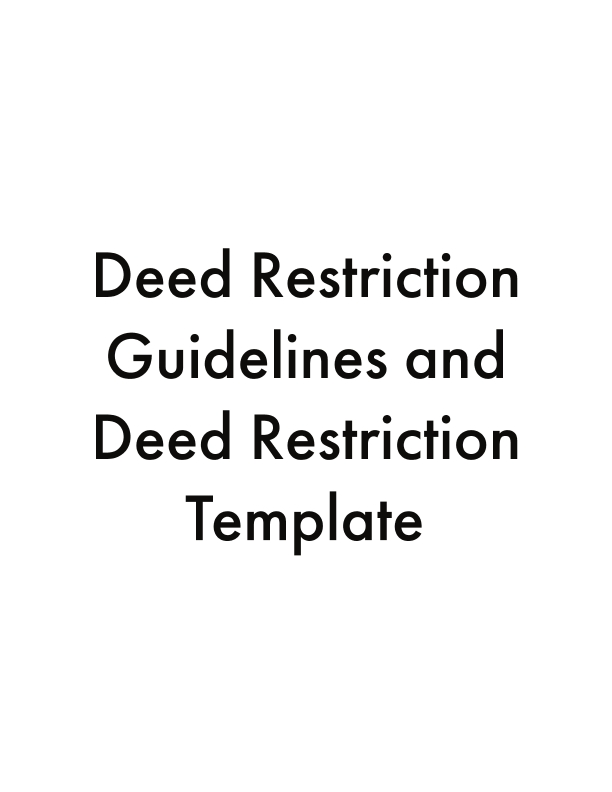 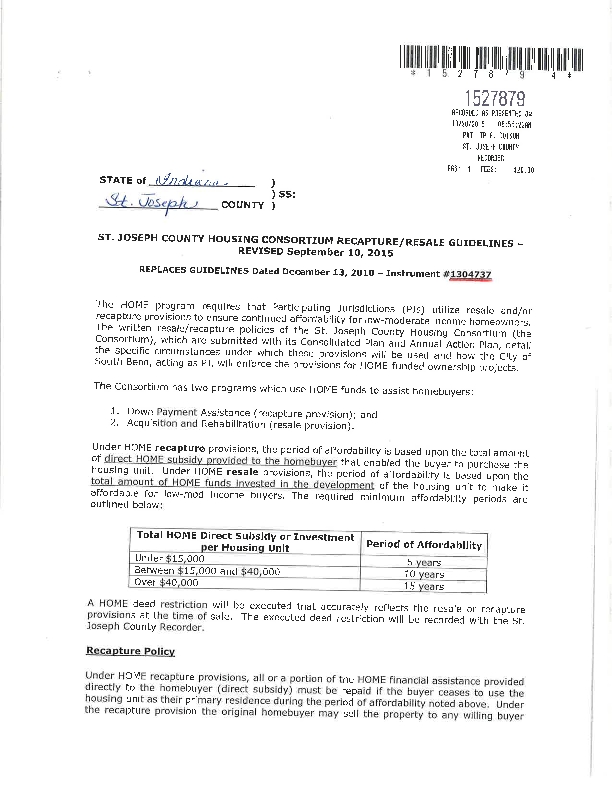 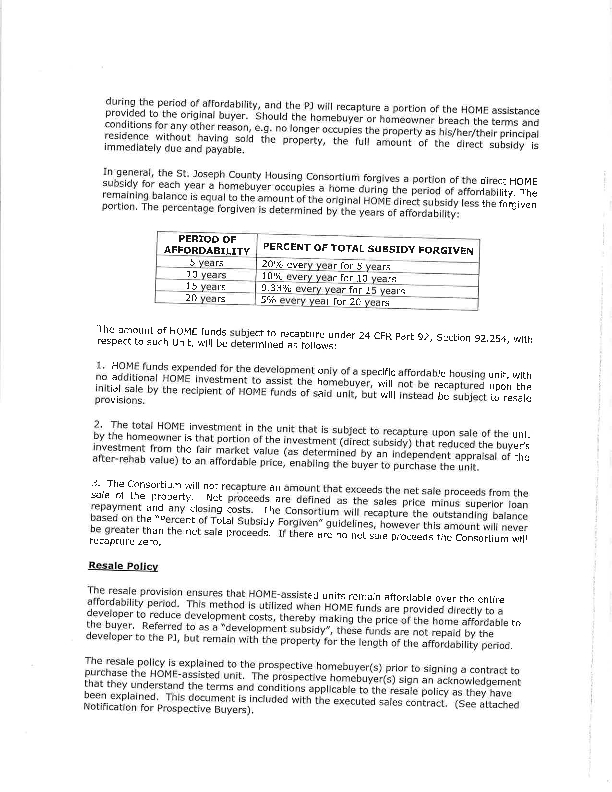 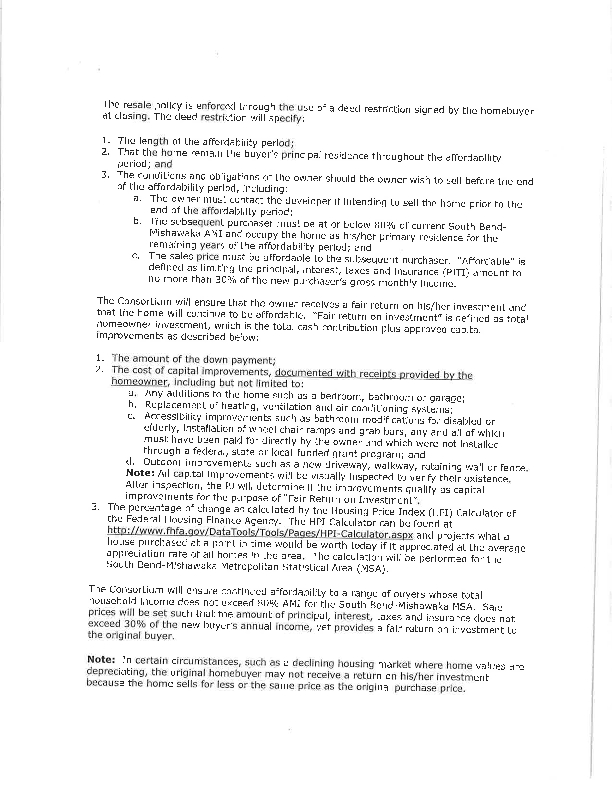 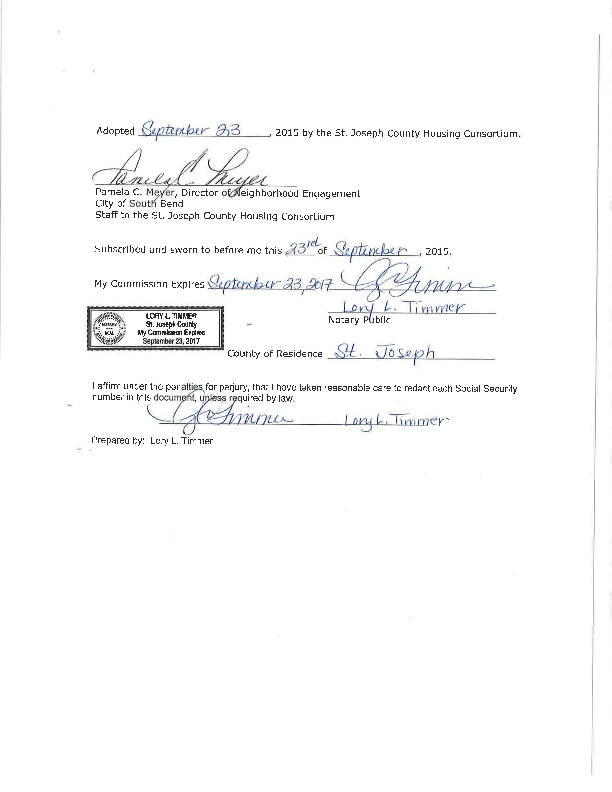 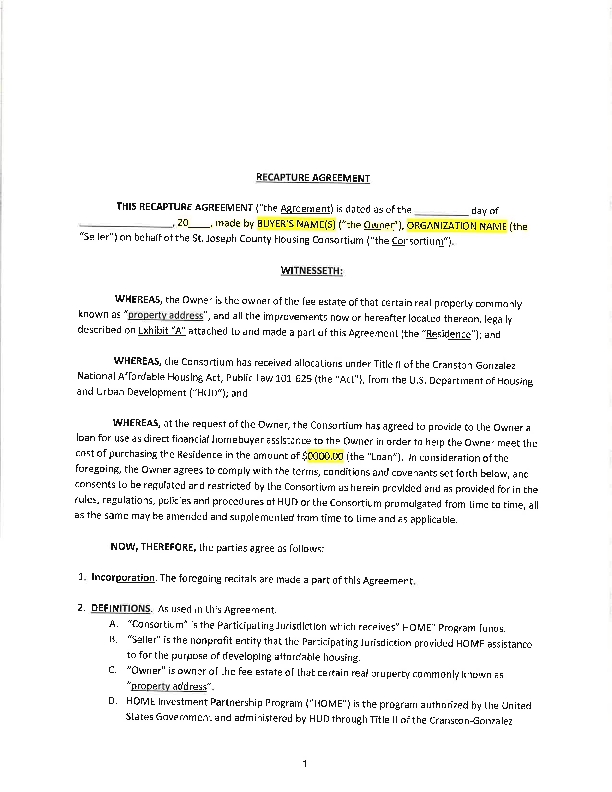 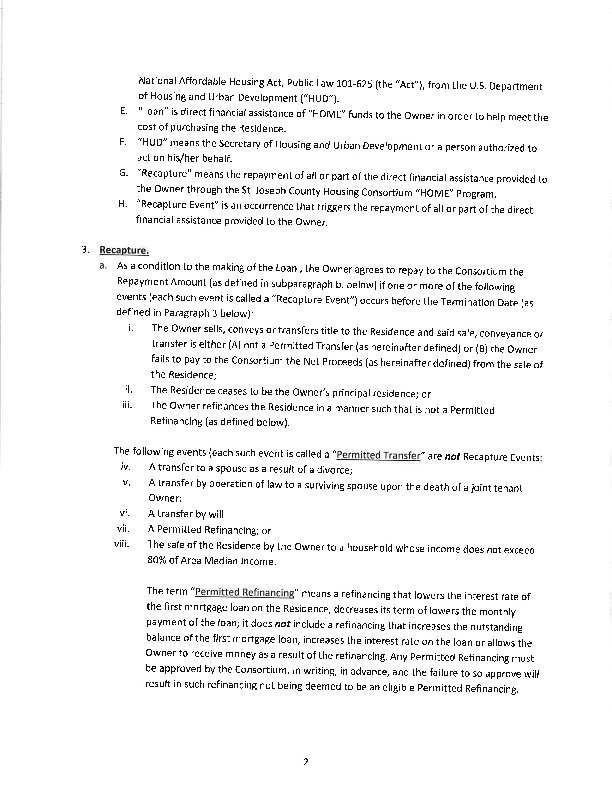 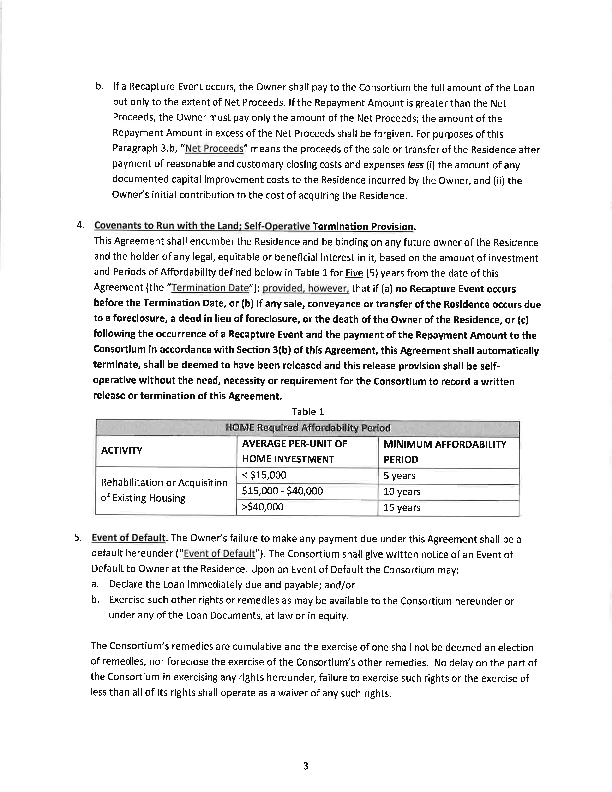 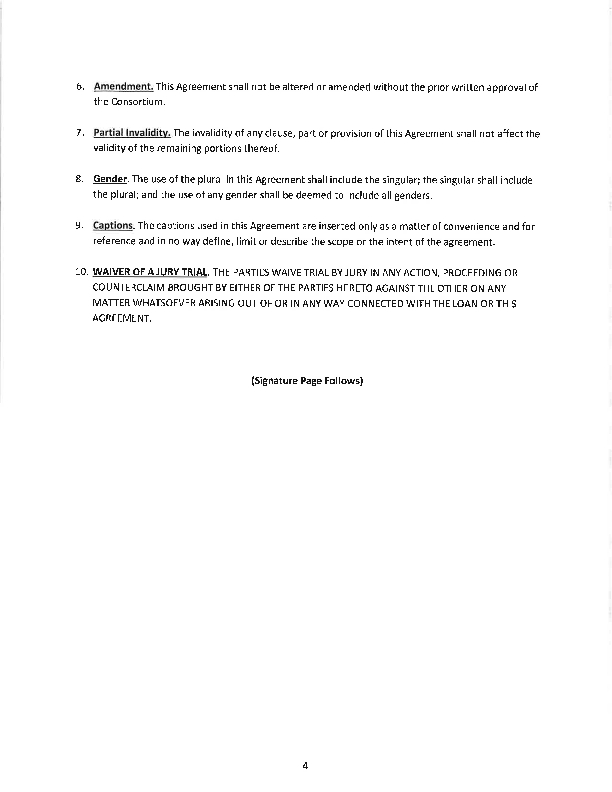 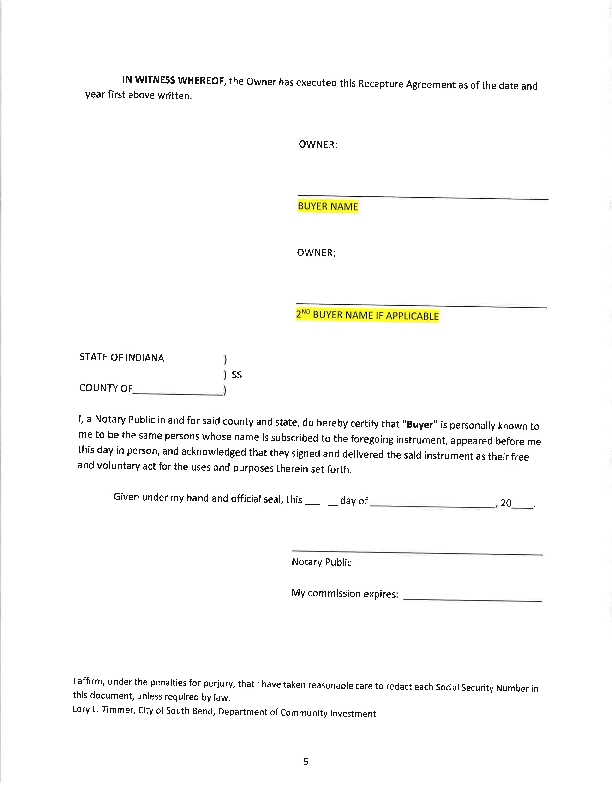 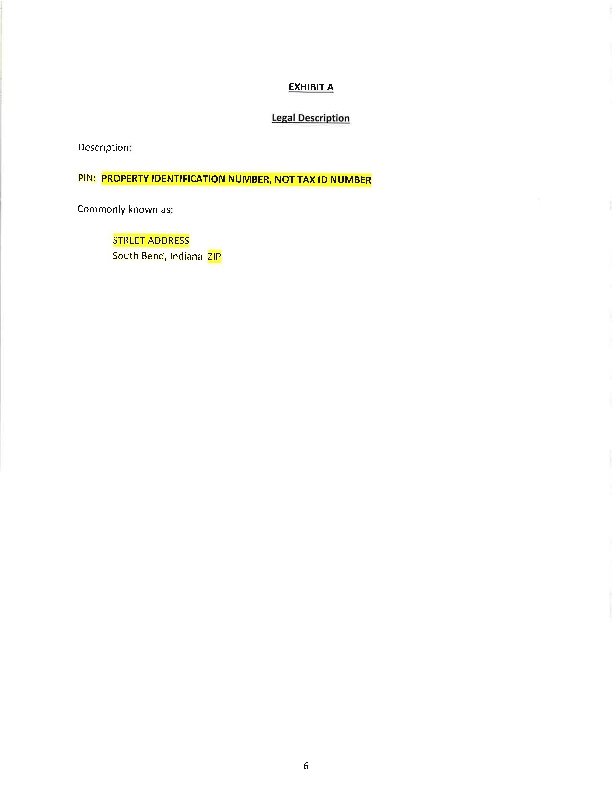 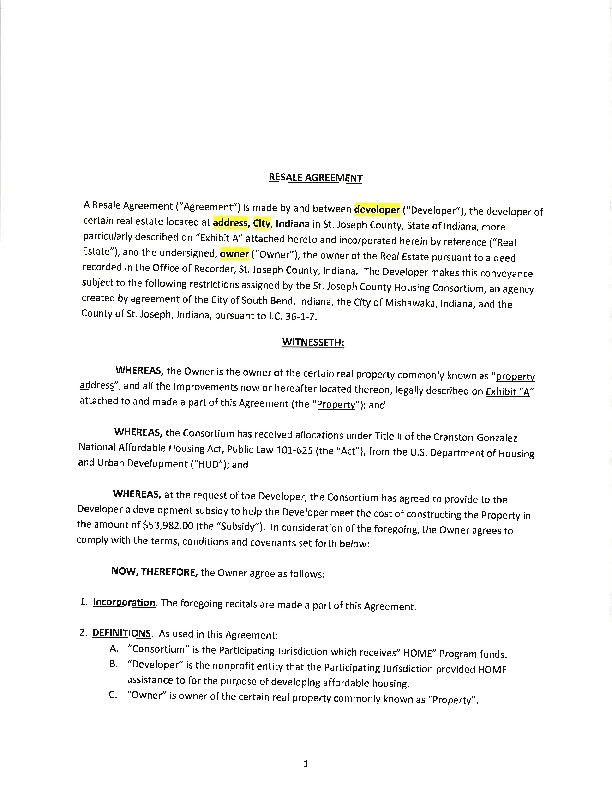 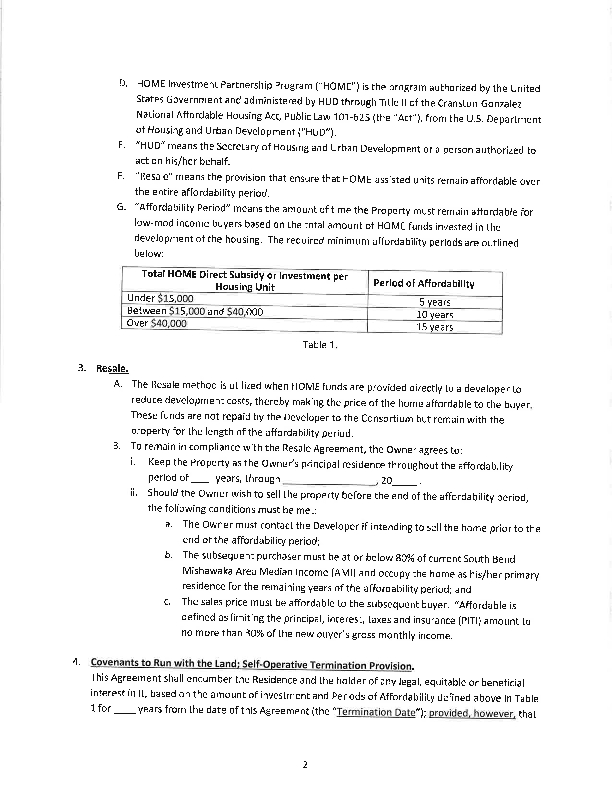 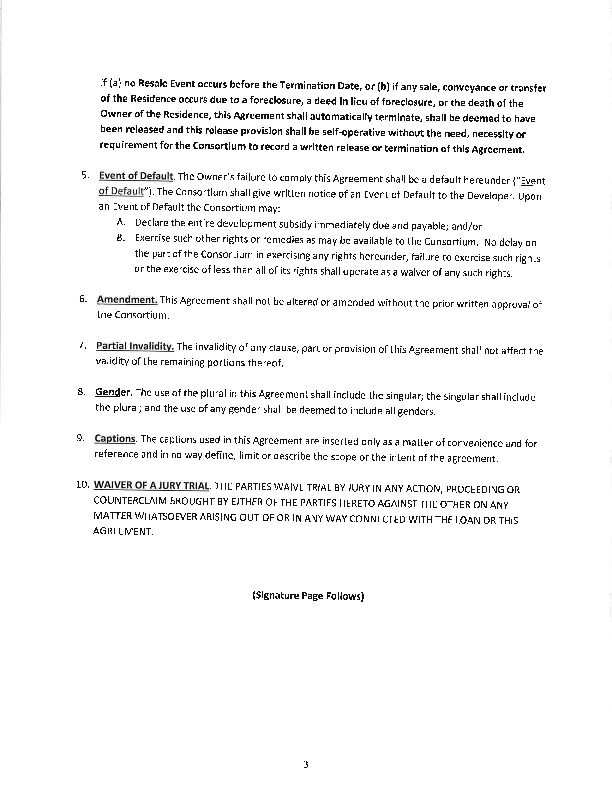 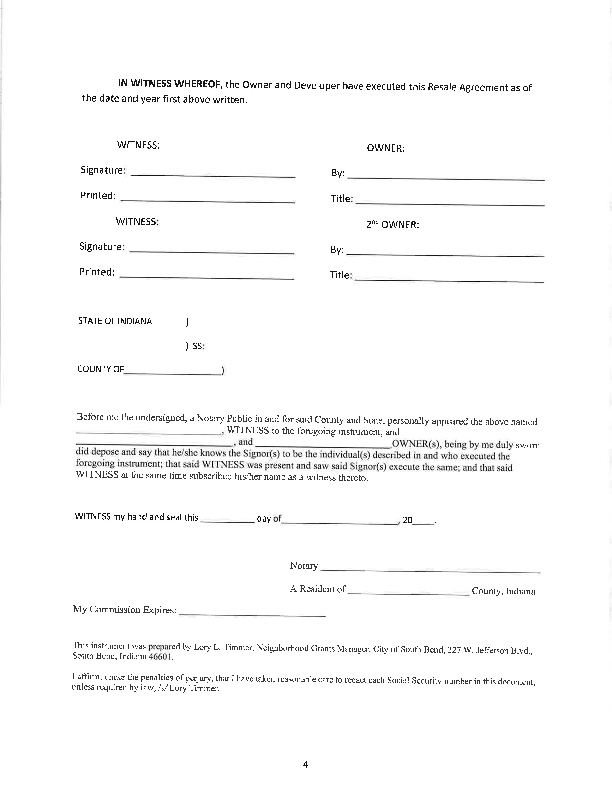 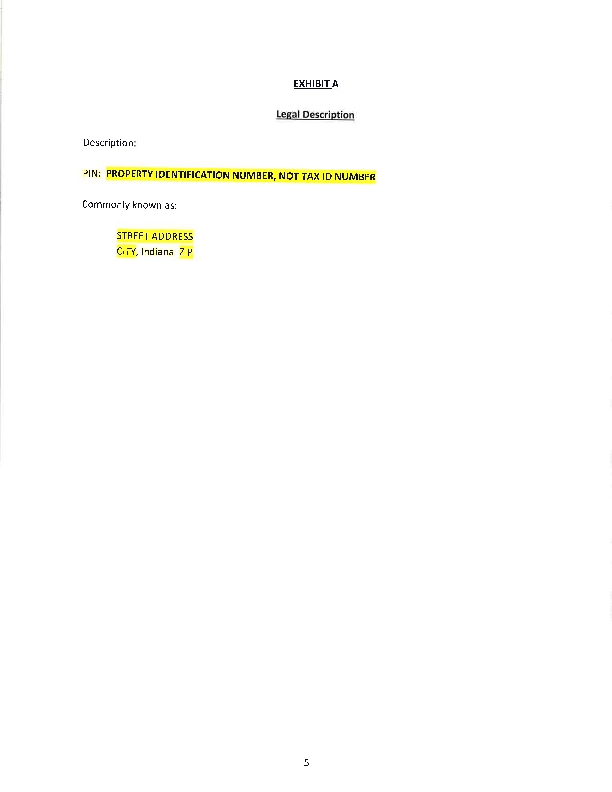 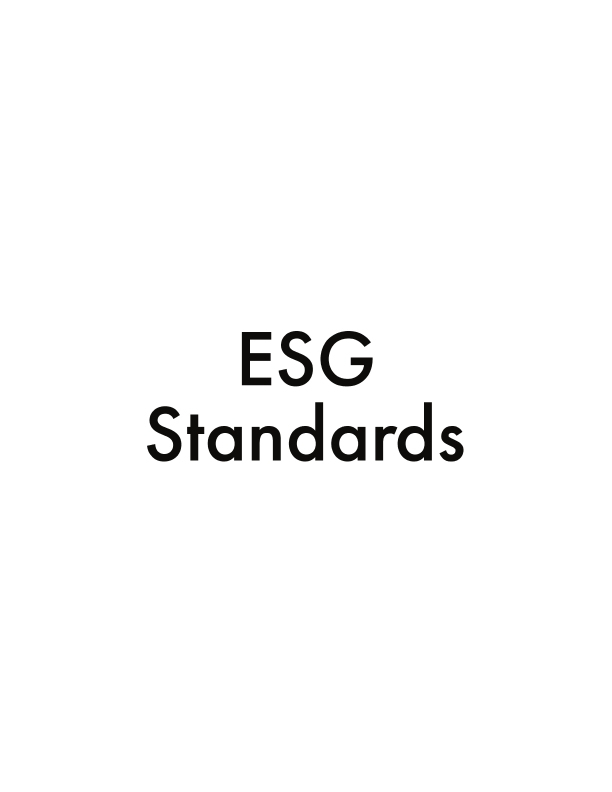 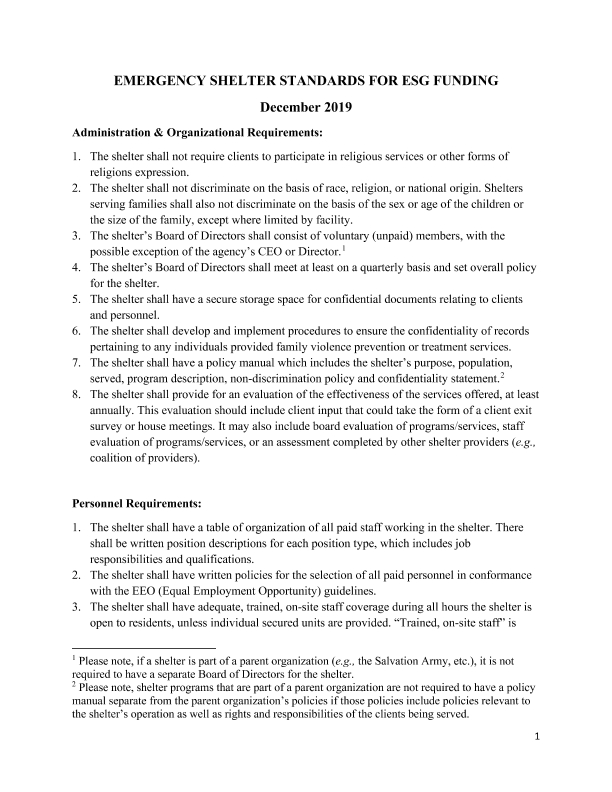 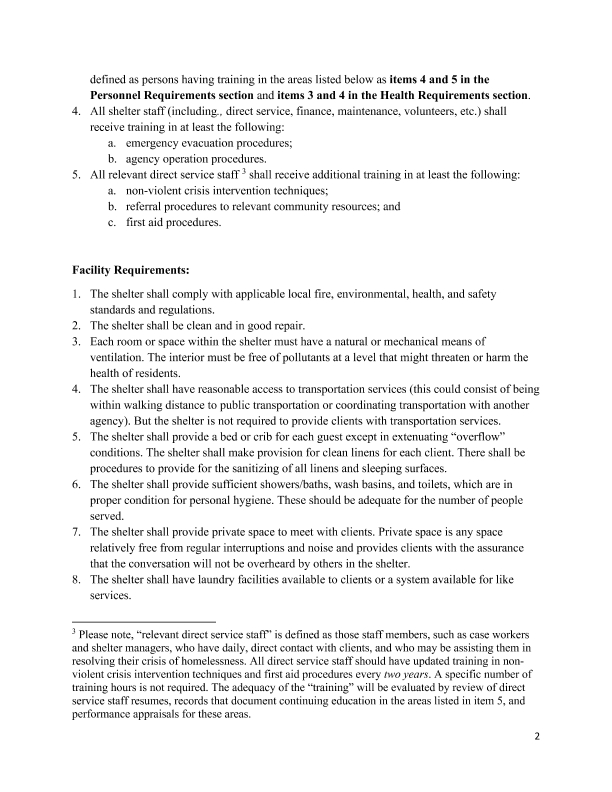 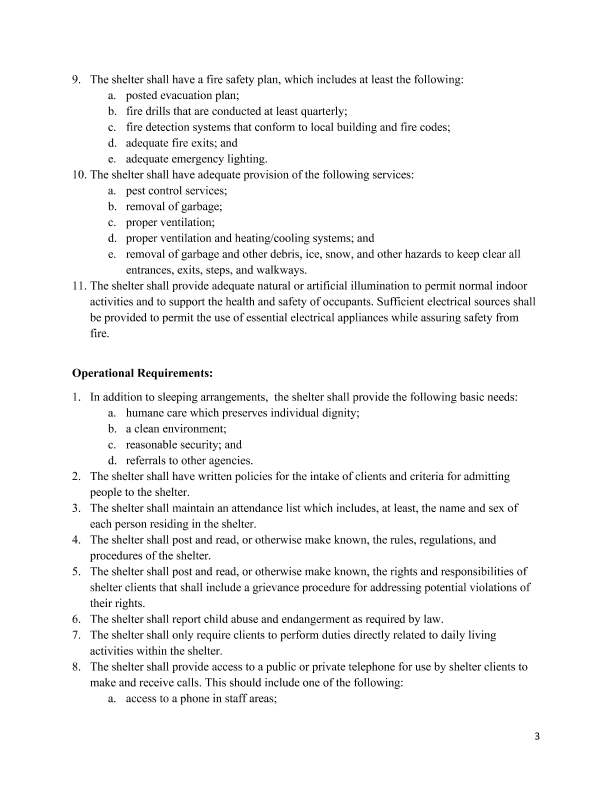 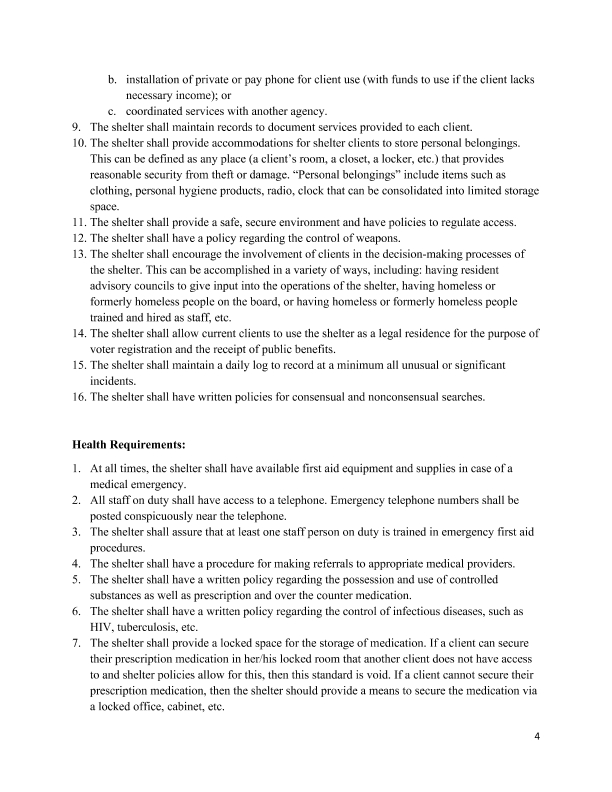 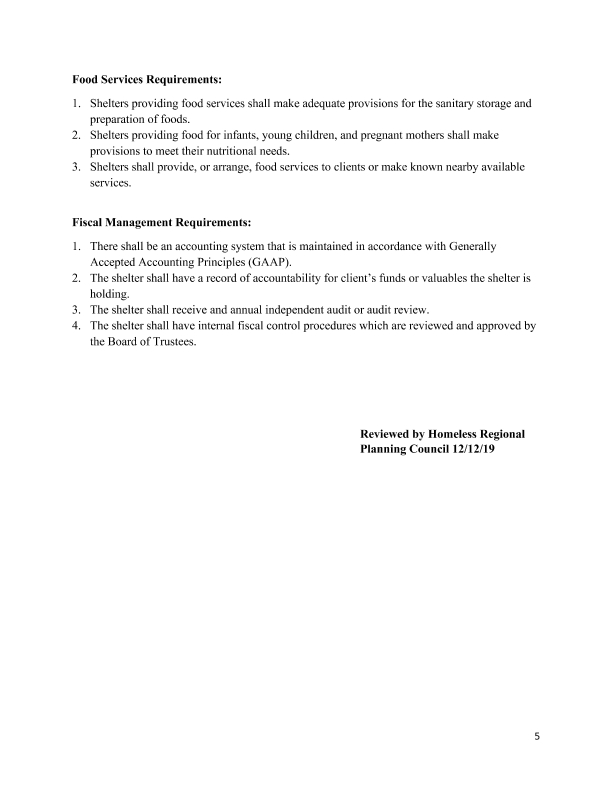 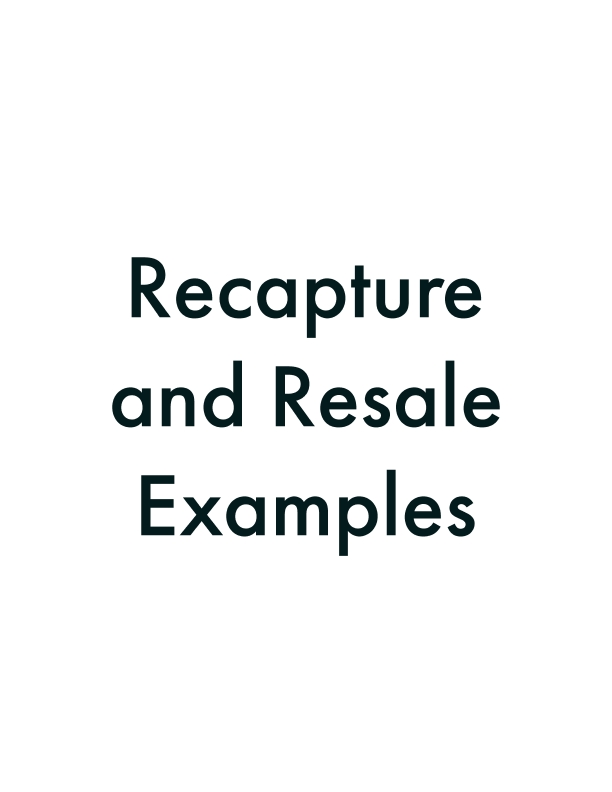 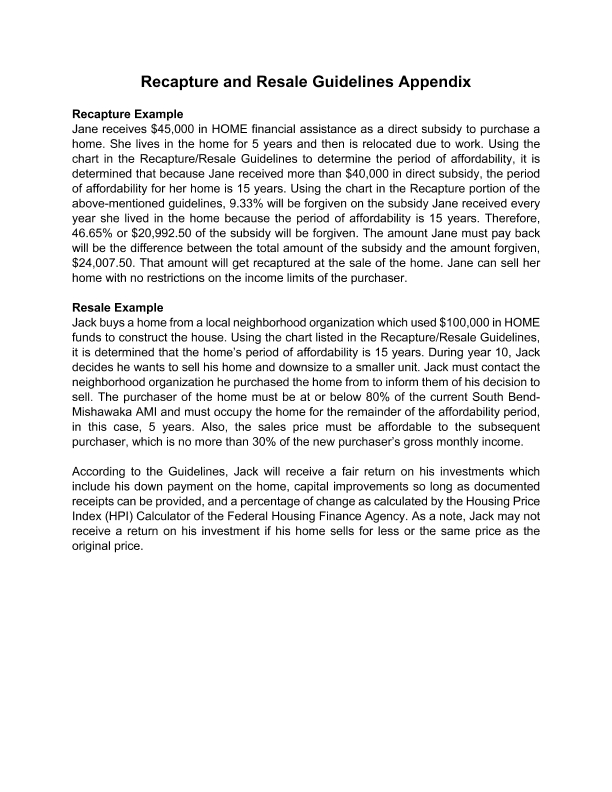 Agency RoleNameDepartment/AgencyLead  AgencySOUTH BENDCDBG AdministratorSOUTH BENDDepartment of Community InvestmentHOPWA AdministratorHOME AdministratorSOUTH BENDDepartment of Community InvestmentESG AdministratorSOUTH BENDDepartment of Community InvestmentHOPWA-C AdministratorSOUTH BENDCommunity Development1Agency/Group/OrganizationCity of South Bend, Department of Community Investment1Agency/Group/Organization TypeOther government - Local
Planning organization1What section of the Plan was addressed by Consultation?Housing Need Assessment
Homeless Needs - Chronically homeless
Homeless Needs - Families with children
Homelessness Needs - Veterans
Homelessness Needs - Unaccompanied youth
Homelessness Strategy
Market Analysis
Economic Development
Anti-poverty Strategy
Lead-based Paint Strategy
Community Development Strategy1Briefly describe how the Agency/Group/Organization was consulted. What are the anticipated outcomes of the consultation or areas for improved coordination?The City reviewed its programs and funded activities to ensure they met the goals and objectives as outlined in the City's Five-Year Consolidated Plan2Agency/Group/OrganizationHousing Authority of South Bend2Agency/Group/Organization TypeHousing
PHA
Planning organization2What section of the Plan was addressed by Consultation?Housing Need Assessment
Public Housing Needs
Non-Homeless Special Needs
Anti-poverty Strategy
Lead-based Paint Strategy
Community Development Strategy2Briefly describe how the Agency/Group/Organization was consulted. What are the anticipated outcomes of the consultation or areas for improved coordination?The City had conversations with the Housing Authority of South Bend to determine the housing needs of its low-income residents.  The City reviewed its applications for funding and awarded activities that met the goals and objectives as outlined in the City's Five-Year Consolidated Plan to address these housing needs.3Agency/Group/OrganizationMISHAWAKA3Agency/Group/Organization TypeOther government - Local3What section of the Plan was addressed by Consultation?Housing Need Assessment
Homeless Needs - Chronically homeless
Homeless Needs - Families with children
Homelessness Needs - Veterans
Homelessness Needs - Unaccompanied youth
Homelessness Strategy
Non-Homeless Special Needs
Market Analysis
Economic Development
Anti-poverty Strategy
Lead-based Paint Strategy3Briefly describe how the Agency/Group/Organization was consulted. What are the anticipated outcomes of the consultation or areas for improved coordination?The City of Mishawaka is a participating member of the St. Joseph County Housing Consortium. The City reviewed its program and funded activities that met the goals and objectives as outlined in the City's Five-Year Consolidated Plan to address these housing needs.4Agency/Group/OrganizationOAKLAWN PSYCHIATRIC CENTER, INC.4Agency/Group/Organization TypeServices-Health
Regional organization4What section of the Plan was addressed by Consultation?Housing Need Assessment
Homeless Needs - Chronically homeless
Homeless Needs - Families with children
Homelessness Needs - Veterans
Homelessness Needs - Unaccompanied youth
Homelessness Strategy
Non-Homeless Special Needs
Community Development Strategy4Briefly describe how the Agency/Group/Organization was consulted. What are the anticipated outcomes of the consultation or areas for improved coordination?Discussion in person and at regular Regional Planning Council meetings. Housing and community development priorities; social service needs.5Agency/Group/OrganizationHOPE Ministries5Agency/Group/Organization TypeHousing
Services - Housing
Services-Children
Services-Elderly Persons
Services-Victims of Domestic Violence
Services-homeless
Services - Victims5What section of the Plan was addressed by Consultation?Housing Need Assessment
Homeless Needs - Chronically homeless
Homeless Needs - Families with children
Homelessness Needs - Veterans
Homelessness Strategy
Non-Homeless Special Needs
Anti-poverty Strategy
Community Development Strategy5Briefly describe how the Agency/Group/Organization was consulted. What are the anticipated outcomes of the consultation or areas for improved coordination?Discussion in person and at regular Regional Planning Council meetings. Housing and community development priorities; social service needs.6Agency/Group/OrganizationYOUTH SERVICE BUREAU6Agency/Group/Organization TypeHousing
Services - Housing
Services-Children
Services-homeless
Child Welfare Agency
Regional organization6What section of the Plan was addressed by Consultation?Housing Need Assessment
Homeless Needs - Chronically homeless
Homeless Needs - Families with children
Homelessness Needs - Unaccompanied youth
Homelessness Strategy
Non-Homeless Special Needs
Anti-poverty Strategy
Community Development Strategy6Briefly describe how the Agency/Group/Organization was consulted. What are the anticipated outcomes of the consultation or areas for improved coordination?Discussion at regular Regional Planning Council meetings. Housing and community development priorities; social service needs.7Agency/Group/OrganizationST. MARGARET'S HOUSE7Agency/Group/Organization TypeHousing
Services-Children
Services-Victims of Domestic Violence
Services - Victims7What section of the Plan was addressed by Consultation?Housing Need Assessment
Homeless Needs - Chronically homeless
Homeless Needs - Families with children
Homelessness Needs - Veterans
Homelessness Needs - Unaccompanied youth
Homelessness Strategy
Non-Homeless Special Needs
Anti-poverty Strategy
Community Development Strategy7Briefly describe how the Agency/Group/Organization was consulted. What are the anticipated outcomes of the consultation or areas for improved coordination?Discussion at regular Regional Planning Council meetings. Housing and community development priorities; social service needs.8Agency/Group/OrganizationCenter for the Homeless, Inc8Agency/Group/Organization TypeHousing
Services - Housing
Services-Children
Services-Victims of Domestic Violence
Services-homeless
Services - Victims
Regional organization8What section of the Plan was addressed by Consultation?Housing Need Assessment
Homeless Needs - Chronically homeless
Homeless Needs - Families with children
Homelessness Needs - Veterans
Homelessness Needs - Unaccompanied youth
Homelessness Strategy
Non-Homeless Special Needs
Anti-poverty Strategy
Community Development Strategy8Briefly describe how the Agency/Group/Organization was consulted. What are the anticipated outcomes of the consultation or areas for improved coordination?Discussion in person and at regular Regional Planning Council meetings. Housing and community development priorities; social service needs.9Agency/Group/OrganizationSt. Joseph County Public Library9Agency/Group/Organization TypeServices-Children
Services-Elderly Persons
Services-homeless
Services-Education
Services-Employment9What section of the Plan was addressed by Consultation?Housing Need Assessment
Homeless Needs - Chronically homeless
Homeless Needs - Families with children
Homelessness Needs - Unaccompanied youth
Homelessness Strategy
Non-Homeless Special Needs
Economic Development
Anti-poverty Strategy
Community Development Strategy9Briefly describe how the Agency/Group/Organization was consulted. What are the anticipated outcomes of the consultation or areas for improved coordination?Discussion at regular Regional Planning Council meetings. Housing and community development priorities; social service needs.10Agency/Group/OrganizationAIDS MINISTRIES/AIDS ASSIST10Agency/Group/Organization TypeServices-Persons with HIV/AIDS
Services-homeless
Health Agency10What section of the Plan was addressed by Consultation?Housing Need Assessment
Homeless Needs - Chronically homeless
Homeless Needs - Families with children
Homelessness Needs - Veterans
Homelessness Needs - Unaccompanied youth
Homelessness Strategy
Non-Homeless Special Needs
Anti-poverty Strategy
Community Development Strategy10Briefly describe how the Agency/Group/Organization was consulted. What are the anticipated outcomes of the consultation or areas for improved coordination?Discussion at regular Regional Planning Council meetings. Housing and community development priorities; social service needs.11Agency/Group/OrganizationUpper Room Recovery11Agency/Group/Organization TypeServices-homeless
Services-Employment11What section of the Plan was addressed by Consultation?Housing Need Assessment
Homeless Needs - Chronically homeless
Homeless Needs - Families with children
Homelessness Needs - Veterans
Homelessness Needs - Unaccompanied youth
Homelessness Strategy
Non-Homeless Special Needs
Anti-poverty Strategy
Community Development Strategy11Briefly describe how the Agency/Group/Organization was consulted. What are the anticipated outcomes of the consultation or areas for improved coordination?Discussion at regular Regional Planning Council meetings. Housing and community development priorities; social service needs.12Agency/Group/OrganizationGrowth and Opportunity Division, DCI12Agency/Group/Organization TypeOther government - Local
Planning organization
Business and Civic Leaders
Grantee Department12What section of the Plan was addressed by Consultation?Housing Need Assessment
Market Analysis
Economic Development12Briefly describe how the Agency/Group/Organization was consulted. What are the anticipated outcomes of the consultation or areas for improved coordination?Discussion at regular DCI Team Lead meetings. Housing, economic development and community development priorities.13Agency/Group/OrganizationDismas House of South Bend13Agency/Group/Organization TypeServices - Housing
Services-Employment13What section of the Plan was addressed by Consultation?Housing Need Assessment
Homeless Needs - Chronically homeless
Homeless Needs - Families with children
Homelessness Needs - Veterans
Homelessness Needs - Unaccompanied youth
Homelessness Strategy
Non-Homeless Special Needs
Anti-poverty Strategy
Community Development Strategy13Briefly describe how the Agency/Group/Organization was consulted. What are the anticipated outcomes of the consultation or areas for improved coordination?Discussion at regular Regional Planning Council meetings. Housing and community development priorities; social service needs.14Agency/Group/OrganizationNeighborhoods Division, DCI14Agency/Group/Organization TypeHousing
Other government - Local
Grantee Department14What section of the Plan was addressed by Consultation?Housing Need Assessment
Homeless Needs - Chronically homeless
Homelessness Strategy
Economic Development
Community Development Strategy14Briefly describe how the Agency/Group/Organization was consulted. What are the anticipated outcomes of the consultation or areas for improved coordination?Discussion in person and at regular meetings. Housing and community development priorities; social service needs.15Agency/Group/OrganizationNotre Dame Economic Justice Clinic15Agency/Group/Organization TypeHousing
Service-Fair Housing15What section of the Plan was addressed by Consultation?Housing Need Assessment
Non-Homeless Special Needs
Anti-poverty Strategy15Briefly describe how the Agency/Group/Organization was consulted. What are the anticipated outcomes of the consultation or areas for improved coordination?Meetings and phone discussions. Housing and community development priorities; social service needs.16Agency/Group/OrganizationSt. Joseph County Department of Health16Agency/Group/Organization TypeHousing
Services - Housing
Services-Health
Health Agency
Other government - County16What section of the Plan was addressed by Consultation?Housing Need Assessment
Lead-based Paint Strategy
Community Development Strategy16Briefly describe how the Agency/Group/Organization was consulted. What are the anticipated outcomes of the consultation or areas for improved coordination?Meetings and phone discussions. Housing and community development priorities; social service needs.17Agency/Group/Organization466 Works17Agency/Group/Organization TypeHousing
Services - Housing17What section of the Plan was addressed by Consultation?Housing Need Assessment
Market Analysis
Community Development Strategy17Briefly describe how the Agency/Group/Organization was consulted. What are the anticipated outcomes of the consultation or areas for improved coordination?Regular meetings and phone conversations. Housing and community development priorities.18Agency/Group/OrganizationHousing Matters LLC18Agency/Group/Organization TypeHousing
Services - Housing18What section of the Plan was addressed by Consultation?Housing Need Assessment
Homeless Needs - Chronically homeless
Homeless Needs - Families with children
Homelessness Needs - Veterans
Homelessness Needs - Unaccompanied youth
Homelessness Strategy
Market Analysis
Community Development Strategy18Briefly describe how the Agency/Group/Organization was consulted. What are the anticipated outcomes of the consultation or areas for improved coordination?Meetings and phone conversations. Housing and community development priorities; social service needs.19Agency/Group/OrganizationNEAR NORTHWEST NEIGHBORHOOD, INC.19Agency/Group/Organization TypeHousing
Services - Housing
Neighborhood Organization19What section of the Plan was addressed by Consultation?Housing Need Assessment
Market Analysis
Anti-poverty Strategy
Lead-based Paint Strategy
Community Development Strategy19Briefly describe how the Agency/Group/Organization was consulted. What are the anticipated outcomes of the consultation or areas for improved coordination?Meetings and phone conversations. Housing and community development priorities.20Agency/Group/OrganizationSOUTH BEND HERITAGE FOUNDATION20Agency/Group/Organization TypeHousing
Services - Housing
Services-homeless20What section of the Plan was addressed by Consultation?Housing Need Assessment
Homeless Needs - Chronically homeless
Homelessness Strategy
Non-Homeless Special Needs
Market Analysis
Anti-poverty Strategy
Community Development Strategy20Briefly describe how the Agency/Group/Organization was consulted. What are the anticipated outcomes of the consultation or areas for improved coordination?Regular meetings and phone conversations. Housing and community development priorities; social service needs.21Agency/Group/OrganizationLa Casa de Amistad21Agency/Group/Organization TypeCivic Leaders
Services-Advocacy21What section of the Plan was addressed by Consultation?Non-Homeless Special Needs
Market Analysis
Anti-poverty Strategy
Community Development Strategy21Briefly describe how the Agency/Group/Organization was consulted. What are the anticipated outcomes of the consultation or areas for improved coordination?Meetings and phone conversations. Housing and community development priorities; social service needs.22Agency/Group/OrganizationOur Lady of the Road22Agency/Group/Organization TypeHousing
Services-homeless22What section of the Plan was addressed by Consultation?Housing Need Assessment
Homeless Needs - Chronically homeless
Homeless Needs - Families with children
Homelessness Needs - Veterans
Homelessness Needs - Unaccompanied youth
Homelessness Strategy
Non-Homeless Special Needs
Anti-poverty Strategy
Community Development Strategy22Briefly describe how the Agency/Group/Organization was consulted. What are the anticipated outcomes of the consultation or areas for improved coordination?Meetings and phone conversations. Housing and community development priorities; social service needs.23Agency/Group/OrganizationCross Community23Agency/Group/Organization TypeHousing
Services - Housing
Civic Leaders23What section of the Plan was addressed by Consultation?Housing Need Assessment
Community Development Strategy23Briefly describe how the Agency/Group/Organization was consulted. What are the anticipated outcomes of the consultation or areas for improved coordination?Meetings and phone conversations. Housing and community development priorities.24Agency/Group/OrganizationBroadway Christian Parish United Methodist Church24Agency/Group/Organization TypeServices-homeless
Services-Employment
Civic Leaders24What section of the Plan was addressed by Consultation?Homeless Needs - Chronically homeless
Homeless Needs - Families with children
Homelessness Needs - Veterans
Homelessness Needs - Unaccompanied youth
Homelessness Strategy
Anti-poverty Strategy
Community Development Strategy24Briefly describe how the Agency/Group/Organization was consulted. What are the anticipated outcomes of the consultation or areas for improved coordination?Discussions at regular Regional Planning Council meetings. Housing and community development priorities; social service needs.25Agency/Group/OrganizationUnited Religious Community25Agency/Group/Organization TypeServices - Housing
Services-homeless25What section of the Plan was addressed by Consultation?Housing Need Assessment
Homeless Needs - Chronically homeless
Homeless Needs - Families with children
Homelessness Needs - Veterans
Homelessness Needs - Unaccompanied youth
Homelessness Strategy
Anti-poverty Strategy
Community Development Strategy25Briefly describe how the Agency/Group/Organization was consulted. What are the anticipated outcomes of the consultation or areas for improved coordination?Discussions at regular Regional Planning Council meetings. Housing and community development priorities; social service needs.26Agency/Group/OrganizationVeterans Administration26Agency/Group/Organization TypeHousing
Services-homeless
Services-Health
Services-Employment
Health Agency
Publicly Funded Institution/System of Care
Other government - Federal
Veterans26What section of the Plan was addressed by Consultation?Housing Need Assessment
Homeless Needs - Chronically homeless
Homelessness Needs - Veterans
Homelessness Strategy
Non-Homeless Special Needs
Anti-poverty Strategy
Community Development Strategy26Briefly describe how the Agency/Group/Organization was consulted. What are the anticipated outcomes of the consultation or areas for improved coordination?Discussions at regular By-Name and Regional Planning Council meetings. Housing and community development priorities; social service needs.27Agency/Group/OrganizationFar Northwest Neighborhood Association27Agency/Group/Organization TypeHousing
Civic Leaders
Neighborhood Organization27What section of the Plan was addressed by Consultation?Housing Need Assessment
Anti-poverty Strategy
Community Development Strategy27Briefly describe how the Agency/Group/Organization was consulted. What are the anticipated outcomes of the consultation or areas for improved coordination?Meetings and phone conversations. Housing and community development priorities.28Agency/Group/OrganizationSoutheast Organized Area Residents28Agency/Group/Organization TypeRegional organization
Civic Leaders
Neighborhood Organization28What section of the Plan was addressed by Consultation?Housing Need Assessment
Homeless Needs - Chronically homeless
Homeless Needs - Families with children
Homelessness Needs - Veterans
Homelessness Needs - Unaccompanied youth
Homelessness Strategy
Non-Homeless Special Needs
Economic Development
Anti-poverty Strategy
Community Development Strategy28Briefly describe how the Agency/Group/Organization was consulted. What are the anticipated outcomes of the consultation or areas for improved coordination?Meetings and phone conversations. Housing and community development priorities; social services needs.29Agency/Group/OrganizationTranspo29Agency/Group/Organization TypeRegional organization
Public Transit29What section of the Plan was addressed by Consultation?Homelessness Strategy
Economic Development
Community Development Strategy29Briefly describe how the Agency/Group/Organization was consulted. What are the anticipated outcomes of the consultation or areas for improved coordination?Meetings and phone conversations. Economic and community development priorities.30Agency/Group/OrganizationCommunity Homebuyers Corporation30Agency/Group/Organization TypeHousing
Services - Housing
Private Sector Banking / Financing30What section of the Plan was addressed by Consultation?Housing Need Assessment
Anti-poverty Strategy
Community Development Strategy30Briefly describe how the Agency/Group/Organization was consulted. What are the anticipated outcomes of the consultation or areas for improved coordination?Regular meetings. Housing and community development priorities.31Agency/Group/OrganizationenFocus Inc31Agency/Group/Organization TypeServices - Broadband Internet Service Providers31What section of the Plan was addressed by Consultation?Market Analysis
Economic Development31Briefly describe how the Agency/Group/Organization was consulted. What are the anticipated outcomes of the consultation or areas for improved coordination?In-person meetings to determine locations for public broadband access locations in low-moderate income South Bend neighborhoods.32Agency/Group/OrganizationSt. Joseph Area Plan Commission32Agency/Group/Organization TypeAgency - Managing Flood Prone Areas
Agency - Management of Public Land or Water Resources32What section of the Plan was addressed by Consultation?Community Development Strategy32Briefly describe how the Agency/Group/Organization was consulted. What are the anticipated outcomes of the consultation or areas for improved coordination?In-person consultations regarding potential project locations and impacts on flood-prone areas, public lands, and water resources.Name of PlanLead OrganizationHow do the goals of your Strategic Plan overlap with the goals of each plan?Continuum of CareIndiana Balance of State Continuum of CareThe local CoC is incorporated in the Five-Year Consolidated Plan and the Annual Action Plans.Annual and Five-Year Capital PlansHousing Authority of South BendThe Housing Authority of South Bend is the lead agency providing public housing assistance in the City of South Bend. The goals of the County, City, and the Housing Authority are complementary.City of MishawakaCity of MishawakaThe City of Mishawaka's Five-Year Consolidated Plan and Annual Action Plans are incorporated into the St. Joseph County Housing Consortium's Five-Year Consolidated Plans and Annual Action Plans.SortOrderMode of OutreachTarget ofOutreachSummary ofresponse/attendanceSummary ofcommentsreceivedSummary ofcomments not accepted and reasonsURL (If applicable)1Public HearingMinorities
 
Persons with disabilities
 
Non-targeted/broad community
 
Residents of Public and Assisted Housing
 
Public OutreachCity of South Bend and Mishawaka representatives were present at the public hearing on July 12, 2022, to begin the application process for the development of the action plan.No comments or concerns were received during the public hearing comment period.No comments were received from the public.2Public HearingMinorities
 
Persons with disabilities
 
Non-targeted/broad community
 
Residents of Public and Assisted Housing
 
Public OutreachResponse/Attendance will be in the Exhibits section of the final Action PlanComments will be in the Exhibits section of the final Action Plan.Comments not accepted and reasons will be in the Exhibits section of the final Action Plan.3Internet OutreachNon-English Speaking - Specify other language: Spanish
 
Persons with disabilities
 
Non-targeted/broad community
 
Residents of Public and Assisted HousingResponse/Attendance will be in the Exhibits section of the final Action PlanComments will be in the Exhibits section of the final Action Plan.Comments not accepted and reasons will be in the Exhibits section of the final Action Plan.www.southbendin.gov4Newspaper AdMinorities
 
Non-English Speaking - Specify other language: Spanish
 
Persons with disabilities
 
Non-targeted/broad community
 
Residents of Public and Assisted Housing
 
Public OutreachResponse/Attendance will be in the Exhibits section of the final Action PlanComments will be in the Exhibits section of the final Action Plan.Comments not accepted and reasons will be in the Exhibits section of the final Action Plan.ProgramSource of FundsUses of FundsExpected Amount Available Year 1Expected Amount Available Year 1Expected Amount Available Year 1Expected Amount Available Year 1Expected Amount Available Remainder of ConPlan$Narrative DescriptionProgramSource of FundsUses of FundsAnnual Allocation: $Program Income: $Prior Year Resources: $Total:$Expected Amount Available Remainder of ConPlan$Narrative DescriptionCDBGpublic - federalAcquisition
Admin and Planning
Economic Development
Housing
Public Improvements
Public Services2,389,526100,00002,489,5260All activities receiving South Bend's CDBG funding generally target specific and complementary geographies and activities.  In 2023, South Bend will continue targeting the Near Northwest, Near West Side, and Southeast Neighborhoods through partnerships with three CDCs. These areas show relatively low incomes and high concentrations of poverty, high rates of residential vacancy and abandonment, and a high incidence of sub-prime loans.  The target areas were also selected for review in the City 2017 Analysis of Residential Market Potential. These are neighborhoods that are seeing increased redevelopment activity and have greater market potential.HOMEpublic - federalAcquisition
Homebuyer assistance
Homeowner rehab
Multifamily rental new construction
Multifamily rental rehab
New construction for ownership
TBRA1,081,170001,081,17002023 HOME funding will support housing programs such as Permanent Supportive Housing Development, acquisition/rehabilitation/resale, new home construction, homeownership assistance, and tenant-based rental assistance throughout St. Joseph County. The HOME program will exceed the 25% match requirements through private funding, project sponsors and banked match.ESGpublic - federalConversion and rehab for transitional housing
Financial Assistance
Overnight shelter
Rapid re-housing (rental assistance)
Rental Assistance
Services
Transitional housing211,21500211,2150Based on agreement with the Region 2a Homeless Council, 2023 ESG funding will be allocated as follows: up to 7.5% for program administration; no less than 32.5% for rapid re-housing; and, no more than 60% of funds will be spent on operations and essential services and for emergency shelters.Sort OrderGoal NameStart YearEnd YearCategoryGeographic AreaNeeds AddressedFundingGoal Outcome Indicator1HSS-1 Homeownership Assistance20202024Affordable HousingLow- and Moderate-Income AreasHousing PriorityCDBG: $200,000
HOME: $200,000Direct Financial Assistance to Homebuyers: 17 Households Assisted2HSS-2 Housing Construction20202024Affordable HousingLow- and Moderate-Income AreasHousing Priority
Community Development PriorityCDBG: $1,235,705
HOME: $679,000Rental units constructed: 25 Household Housing Unit
Homeowner Housing Added: 8 Household Housing Unit3HSS-3 Housing Rehabilitation20202024Affordable HousingLow- and Moderate-Income AreasHousing Priority
Community Development PriorityCDBG: $200,000Homeowner Housing Rehabilitated: 17 Household Housing Unit4HSS-7 Rental Assistance20202024Affordable HousingLow- and Moderate-Income AreasHousing PriorityHOME: $160,000Tenant-based rental assistance / Rapid Rehousing: 27 Households Assisted5HOM-1 Housing20202024HomelessLow- and Moderate-Income AreasHousing Priority
Homeless PriorityCDBG: $80,000
ESG: $82,486Tenant-based rental assistance / Rapid Rehousing: 12 Households Assisted
HIV/AIDS Housing Operations: 20 Household Housing Unit6HOM-5 Shelter Housing20202024HomelessLow- and Moderate-Income AreasHousing PriorityESG: $126,729Homeless Person Overnight Shelter: 2000 Persons Assisted7CDS-2 Community Facilities20202024Non-Housing Community DevelopmentLow- and Moderate-Income AreasCommunity Development PriorityCDBG: $38,000Public service activities other than Low/Moderate Income Housing Benefit: 25 Persons Assisted8CDS-3 Public Service20202024Non-Housing Community DevelopmentLow- and Moderate-Income AreasHomeless PriorityCDBG: $179,835Public service activities other than Low/Moderate Income Housing Benefit: 40 Persons Assisted9CDS-7 Public Safety20202024Non-Housing Community DevelopmentLow- and Moderate-Income AreasCommunity Development PriorityCDBG: $90,000Public service activities other than Low/Moderate Income Housing Benefit: 45000 Persons Assisted10APM-1 Management20202024AdministrationLow- and Moderate-Income AreasAdministration, Planning, and Management PriorityCDBG: $380,986
HOME: $42,170
ESG: $2,000Other: 3 Other11APM-2 Planning20202024AdministrationLow- and Moderate-Income AreasAdministration, Planning, and Management PriorityCDBG: $10,000Other: 1 Other1Goal NameHSS-1 Homeownership Assistance1Goal DescriptionPromote and assist in developing homeownership opportunities for low- and moderate-income persons & families.2Goal NameHSS-2 Housing Construction2Goal DescriptionPromote and assist in the development of new affordable housing, both rental and homeowner.3Goal NameHSS-3 Housing Rehabilitation3Goal DescriptionPromote and assist in the preservation of existing owner and renter occupied housing stock.4Goal NameHSS-7 Rental Assistance4Goal DescriptionPromote and assist with tenant-based rental assistance for severely mentally ill individuals.5Goal NameHOM-1 Housing5Goal DescriptionPromote and/or develop housing opportunities for persons experiencing homelessness or are at-risk of becoming homeless.6Goal NameHOM-5 Shelter Housing6Goal DescriptionSupport the development and operations of shelters for persons who are homeless or victims of domestic violence.7Goal NameCDS-2 Community Facilities7Goal DescriptionSupport and improve parks, recreational centers, and public and community facilities within the City of South Bend.8Goal NameCDS-3 Public Service8Goal DescriptionImprove and increase public service programs for youth, elderly, disabled, and target income populations throughout the City.9Goal NameCDS-7 Public Safety9Goal DescriptionSupport and improve public safety through crime prevention and community policing.10Goal NameAPM-1 Management10Goal DescriptionProvide planning, program management and oversight for the administration of federally funded programs.11Goal NameAPM-2 Planning11Goal DescriptionPromote and assist in developing homeownership opportunities for low- and moderate-income persons & families.#Project Name1DCI CDBG Administration2Affirmatively Furthering Fair Housing3Community Homebuyers Corporation4DCI Activity Delivery5SBHF Activity Delivery6NNN Activity Delivery7South Bend Mutual Homes New Construction - Rental8SBHF Rental Rehab Duplex9466 Works New Construction 3 SF Homes10NNN New Construction SF Home11SBHF New Construction Rental Units (Hoose Ct)12Rebuilding Together13CFH PSH Scattered Site Operations14CFH Coordinated Entry15SBPD Foot Patrols16LTC Elevator Upgrade17NNN Community Center Parking Lot Paving18ESG23 South Bend19NNRO New Construction SF Home20Habitat Homebuyer Assistance21SBHF New Construction 22 Scattered Site rentals (SB Resi)22Oaklawn TBRA23DCI HOME Administration1Project NameDCI CDBG Administration1Target AreaLow- and Moderate-Income Areas1Goals SupportedAPM-1 Management
APM-2 Planning1Needs AddressedAdministration, Planning, and Management Priority1FundingCDBG: $380,9861DescriptionOverall program administration of the CDBG Programs including: staff salaries, wages, and benefits; related costs to administer the programs including supplies, materials, mailings, etc.; monitoring and oversight; advertising and public hearing costs; planning activities and the preparation of the Annual Action Plan, Consolidated Annual Performance and Evaluation Report, etc.1Target Date12/31/20231Estimate the number and type of families that will benefit from the proposed activitiesAdministration - NA1Location DescriptionActivities will take place in the City of South Bend's Department of Community Investment, 227 W. Jefferson Blvd., South Bend, IN 46601.1Planned ActivitiesOverall program administration of the CDBG Programs; monitoring and oversight; planning activities and the preparation of the Annual Action Plan, Consolidated Annual Performance and Evaluation Report, etc.2Project NameAffirmatively Furthering Fair Housing2Target AreaLow- and Moderate-Income Areas2Goals SupportedAPM-2 Planning2Needs AddressedAdministration, Planning, and Management Priority2FundingCDBG: $10,0002DescriptionActivities to affirmatively further fair housing2Target Date12/31/20232Estimate the number and type of families that will benefit from the proposed activitiesAdministration and Planning - NA2Location DescriptionThroughout the City of South Bend; specific addresses not applicable2Planned ActivitiesFair housing investigation; trainings and workshops for landlord, tenants, homeowners3Project NameCommunity Homebuyers Corporation3Target AreaLow- and Moderate-Income Areas3Goals SupportedHSS-1 Homeownership Assistance3Needs AddressedHousing Priority3FundingCDBG: $200,0003DescriptionProvides mortgage reduction and closing cost assistance for first-time low- and moderate-income homebuyers3Target Date12/31/20253Estimate the number and type of families that will benefit from the proposed activitiesApproximately eight (8) low-moderate income first-time homebuyers3Location DescriptionLocations throughout the City of South Bend; specific addresses TBD3Planned ActivitiesMortgage reduction and closing cost assistance4Project NameDCI Activity Delivery4Target AreaLow- and Moderate-Income Areas4Goals SupportedHOM-1 Housing4Needs AddressedHousing Priority4FundingCDBG: $80,0004DescriptionSubsidize staff costs directly related to CDBG housing activities4Target Date12/31/20234Estimate the number and type of families that will benefit from the proposed activitiesApproximately 100 low-moderate income households4Location DescriptionThroughout the City of South Bend; specific addresses TBD4Planned ActivitiesProgram coordination; application intake; housing inspection; housing counseling5Project NameSBHF Activity Delivery5Target AreaLow- and Moderate-Income Areas5Goals SupportedHSS-2 Housing Construction5Needs AddressedHousing Priority5FundingCDBG: $90,0005DescriptionSubsidize SBHF staff costs directly related to housing services5Target Date12/31/20235Estimate the number and type of families that will benefit from the proposed activitiesOne (1) low-moderate income homebuyer; 55 low-moderate income tenants5Location DescriptionNortheast neighborhood; McKinley Ave5Planned ActivitiesMarketing, application processing, income qualifying, property closings6Project NameNNN Activity Delivery6Target AreaLow- and Moderate-Income Areas6Goals SupportedHSS-3 Housing Rehabilitation6Needs AddressedHousing Priority6FundingCDBG: $70,0006DescriptionSubsidize NNN staff costs directly related to homeowner services6Target Date12/31/20236Estimate the number and type of families that will benefit from the proposed activitiesOne (1) low-moderate income homebuyers6Location DescriptionNear Northwest Neighborhood (CT 6)6Planned ActivitiesMarketing, application processing, income qualifying, property closing7Project NameSouth Bend Mutual Homes New Construction - Rental7Target AreaLow- and Moderate-Income Areas7Goals SupportedHSS-2 Housing Construction7Needs AddressedHousing Priority7FundingCDBG: $173,2807DescriptionSubsidize development cost for building new construction single-family house that will be rented to low-mod renters.7Target Date12/31/20247Estimate the number and type of families that will benefit from the proposed activitiesOne (1) low-moderate income renters7Location Description324 Cottage Grove Avenue, South Bend7Planned ActivitiesHousing construction; construction oversight8Project NameSBHF Rental Rehab Duplex8Target AreaLow- and Moderate-Income Areas8Goals SupportedHSS-3 Housing Rehabilitation8Needs AddressedHousing Priority8FundingCDBG: $50,0008DescriptionSubsidize development costs to rehab a duplex to rent to low-mod income renters.8Target Date12/31/20248Estimate the number and type of families that will benefit from the proposed activitiesTwo (2) low-moderate income renters8Location DescriptionLaSalle Avenue neighborhood8Planned ActivitiesHousing construction, construction oversight9Project Name466 Works New Construction 3 SF Homes9Target AreaLow- and Moderate-Income Areas9Goals SupportedHSS-2 Housing Construction9Needs AddressedHousing Priority9FundingCDBG: $416,1759DescriptionSubsidize development cost for building two (2) new construction single-family homes that will be sold to low-mod homebuyers9Target Date12/31/20249Estimate the number and type of families that will benefit from the proposed activitiesThree (3) low-moderate income homeowners9Location DescriptionTBD9Planned ActivitiesConstruction activities; construction oversight10Project NameNNN New Construction SF Home10Target AreaLow- and Moderate-Income Areas10Goals SupportedHSS-2 Housing Construction10Needs AddressedHousing Priority10FundingCDBG: $170,00010DescriptionSubsidize development cost for building one (1) new construction single-family homes that will be sold to low-mod homebuyers10Target Date12/31/202410Estimate the number and type of families that will benefit from the proposed activitiesOne (1) low-moderate income homebuyers10Location DescriptionCensus Tract 610Planned ActivitiesHousing construction; construction oversight11Project NameSBHF New Construction Rental Units (Hoose Ct)11Target AreaLow- and Moderate-Income Areas11Goals SupportedHSS-2 Housing Construction11Needs AddressedHousing Priority11FundingCDBG: $316,25011DescriptionSubsidize development cost for building two (2) new construction single-family units that will be rented to low-mod renters11Target Date12/31/202411Estimate the number and type of families that will benefit from the proposed activitiesTwo (2) low-moderate income renters11Location DescriptionHoose Court neighborhood11Planned ActivitiesHousing construction; construction oversight12Project NameRebuilding Together12Target AreaLow- and Moderate-Income Areas12Goals SupportedHSS-3 Housing Rehabilitation12Needs AddressedHousing Priority12FundingCDBG: $150,00012DescriptionProvide major home repairs for low-moderate income homeowners12Target Date12/31/202312Estimate the number and type of families that will benefit from the proposed activities15 low-moderate income homeowners12Location DescriptionLaSalle Park and Kennedy Park Neighborhoods, Lincolnway West gateway12Planned ActivitiesModerate/major home repairs; housing inspection13Project NameCFH PSH Scattered Site Operations13Target AreaLow- and Moderate-Income Areas13Goals SupportedCDS-3 Public Service13Needs AddressedHomeless Priority13FundingCDBG: $129,83513DescriptionSubsidize staff costs associated with PSH case management13Target Date12/31/202313Estimate the number and type of families that will benefit from the proposed activitiesApproximately 15 homeless households13Location DescriptionThroughout the City of South Bend13Planned ActivitiesCase management14Project NameCFH Coordinated Entry14Target AreaLow- and Moderate-Income Areas14Goals SupportedCDS-3 Public Service14Needs AddressedHomeless Priority14FundingCDBG: $50,00014DescriptionSubsidize staff cost associated with managing Coordinated Entry program14Target Date8/31/202414Estimate the number and type of families that will benefit from the proposed activitiesApproximately 20 homeless households14Location DescriptionThroughout the City of South Bend14Planned ActivitiesCoordinated Entry program coordination15Project NameSBPD Foot Patrols15Target AreaLow- and Moderate-Income Areas15Goals SupportedCDS-7 Public Safety15Needs AddressedCommunity Development Priority15FundingCDBG: $90,00015DescriptionSubsidize staff cost associated with public safety foot and bike patrols in low-mod neighborhoods15Target Date12/31/202315Estimate the number and type of families that will benefit from the proposed activitiesApproximately 45,000 residents and businesses15Location DescriptionLow-moderate income neighborhoods in South Bend15Planned ActivitiesCommunity policing patrols16Project NameLTC Elevator Upgrade16Target AreaLow- and Moderate-Income Areas16Goals SupportedCDS-2 Community Facilities16Needs AddressedCommunity Development Priority16FundingCDBG: $38,00016DescriptionSubsidize cost of replacing or repairing homeless shelter elevator16Target Date12/31/202316Estimate the number and type of families that will benefit from the proposed activitiesApproximately 25 homeless individuals16Location Description1402 S. Michigan St., South Bend, 4661316Planned ActivitiesReconstruction/rehabilitation17Project NameNNN Community Center Parking Lot Paving17Target AreaLow- and Moderate-Income Areas17Goals SupportedCDS-2 Community Facilities17Needs AddressedCommunity Development Priority17FundingCDBG: $75,00017DescriptionSubsidize cost to repair and repave two (2) parking lots that serve the NNN Community Center17Target Date12/31/202417Estimate the number and type of families that will benefit from the proposed activities4000 individuals in the immediate neighborhood and around the city.17Location Description1005-1013 Portage Ave, South Bend17Planned ActivitiesParking lot improvement18Project NameESG23 South Bend18Target AreaLow- and Moderate-Income Areas18Goals SupportedHOM-1 Housing
HOM-5 Shelter Housing
APM-1 Management18Needs AddressedHomeless Priority18FundingESG: $211,21518DescriptionSubsidize the costs of operating emergency homeless shelters; provide case management and rent/utility assistance for individuals and families transitioning out of homelessness; subsidize the cost of DCI's administration of the ESG program.18Target Date3/31/202518Estimate the number and type of families that will benefit from the proposed activitiesApproximately 2,000 homeless individuals, and/or individuals escaping domestic violence18Location DescriptionThroughout the City of South Bend18Planned ActivitiesShelter operations; rapid-rehousing; admin.19Project NameNNRO New Construction SF Home19Target AreaLow- and Moderate-Income Areas19Goals SupportedHSS-2 Housing Construction19Needs AddressedHousing Priority19FundingHOME: $209,00019DescriptionSubsidize development cost for building one (1) new construction single-family home that will be sold to a low-mod homebuyer19Target Date12/31/202419Estimate the number and type of families that will benefit from the proposed activitiesOne (1) low-mod income homebuyers19Location Description718 or 724 Turnock, South Bend19Planned ActivitiesHousing Construction; construction oversight20Project NameHabitat Homebuyer Assistance20Target AreaLow- and Moderate-Income Areas20Goals SupportedHSS-1 Homeownership Assistance20Needs AddressedHousing Priority20FundingHOME: $200,00020DescriptionProvide direct homebuyer assistance to Habitat partner families purchasing homes in the Fields of Highland20Target Date12/31/202320Estimate the number and type of families that will benefit from the proposed activitiesNine (9) low-moderate income homebuyers20Location DescriptionFields of Highland, Mishawaka20Planned ActivitiesDown payment assistance21Project NameSBHF New Construction 22 Scattered Site rentals (SB Resi)21Target AreaLow- and Moderate-Income Areas21Goals SupportedHSS-2 Housing Construction21Needs AddressedHousing Priority21FundingHOME: $470,00021DescriptionSubsidize development costs for building twenty-two (22) new construction scattered site, permanent supportive housing to rent to  homeless or other vulnerable population.21Target Date12/31/202421Estimate the number and type of families that will benefit from the proposed activitiesTwenty-Two (22) low-moderate income households in need of supportive services21Location DescriptionScattered sites throughout South Bend21Planned ActivitiesHousing Construction; construction oversight22Project NameOaklawn TBRA22Target AreaLow- and Moderate-Income Areas22Goals SupportedHSS-7 Rental Assistance22Needs AddressedHousing Priority22FundingHOME: $160,00022DescriptionProvide tenant-based rental assistance for severely mentally ill Oaklawn clients22Target Date12/31/202322Estimate the number and type of families that will benefit from the proposed activitiesApproximately 27 extremely low income Oaklawn clients22Location DescriptionThroughout St. Joseph County22Planned ActivitiesRental assistance23Project NameDCI HOME Administration23Target AreaLow- and Moderate-Income Areas23Goals SupportedAPM-1 Management23Needs AddressedAdministration, Planning, and Management Priority23FundingHOME: $42,17023DescriptionSubsidize staff costs associated with administering the St. Joseph Co. Housing Consortium HOME grant23Target Date12/31/202323Estimate the number and type of families that will benefit from the proposed activitiesAdministration - NA23Location DescriptionCity of South Bend Department of Community Investment, 227 W. Jefferson Blvd., South Bend IN 4660123Planned ActivitiesGrant administration; planning; environmental reviews; reportingTarget AreaPercentage of FundsLow- and Moderate-Income Areas70One Year Goals for the Number of Households to be SupportedOne Year Goals for the Number of Households to be SupportedHomeless87Non-Homeless30Special-Needs0Total117One Year Goals for the Number of Households Supported ThroughOne Year Goals for the Number of Households Supported ThroughRental Assistance71The Production of New Units29Rehab of Existing Units17Acquisition of Existing Units0Total1171. The total amount of program income that will have been received before the start of the next program year and that has not yet been reprogrammed100,0002. The amount of proceeds from section 108 loan guarantees that will be used during the year to address the priority needs and specific objectives identified in the grantee's strategic plan.          03. The amount of surplus funds from urban renewal settlements          04. The amount of any grant funds returned to the line of credit for which the planned use has not been included in a prior statement or plan          05. The amount of income from float-funded activities          0Total Program Income:100,0001. The amount of urgent need activities02. The estimated percentage of CDBG funds that will be used for activities that benefit persons of low and moderate income.Overall Benefit - A consecutive period of one, two or three years may be used to determine that a minimum overall benefit of 70% of CDBG funds is used to benefit persons of low and moderate income. Specify the years covered that include this Annual Action Plan.70.00%